COMITÉ PETIT• Comisión Sobre Asuntos de Discapacidad Congreso de la República• Comisión Presidencial de Derechos Humanos COPREDEH• Secretaría de Planificación y Programación de la PresidenciaSEGEPLAN• Ministerio de Relaciones Exteriores MINEX• Consejo Nacional para la Atención de las Personas con DiscapacidadCONADI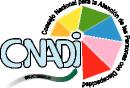 SEGUIMIENTO A LAS RECOMENDACIONES DE PAÍS SOBRE EL CUMPLIMIENTO DE LA CONVENCIÓN SOBRE LOS DERECHOS DE LAS PERSONAS CON DISCAPACIDADÍNDICEPRESENTACIÓNI. Contexto de la discapacidad en GuatemalaII. Marco institucionalIII. Lincamientos para el desarrollo del Plan34 5 5PrincipiosObjetivosLíneas de acciónEstrategiasIncidencia y coordinación 6.Comunicación y difusión6 6 67 7 7IV. Plan de acciónPlan de acción 1: Corto Plazo Plan de acción 2: Corto Plazo Plan de acción 3: Artículos 1-5, Plan 2017-2022 Plan de acción 4: Artículo 6, Plan 2017-2022 Plan de acción 5: Artículo 7, Plan 2017-2022 Plan de acción 6: Artículo 8, Plan 2017-2022 Plan de acción 7: Artículo 9, Plan 2017-2022 Plan de acción 8: Artículo 10, Plan 2017-2022 Plan de acción 9: Artículo 11, Plan 2017-2022 Plan de acción 10: Artículo 12, Plan 2017-2022 Plan de acción 11: Artículo 13, Plan 2017-2022 Plan de acción 12: Artículo 14, Plan 2017-2022 Plan de acción 13: Artículo 15, Plan 2017-2022 Plan de acción 14: Artículo 16, Plan 2017-2022 Plan de acción 15: Artículo 17, Plan 2017-2022 Plan de acción 16: Artículo 18, Plan 2017-2022V. Monitoreo, seguimiento y evaluación del Plan40SEGUIMIENTO A LAS RECOMENDACIONES DE PAÍS SOBRE EL CUMPLIMIENTO DE LA CONVENCIÓN SOBRE LOS DERECHOS DE LAS PERSONAS CON DISCAPACIDADy*"~X/ÍNDICE DE SIGLASCONSEJO NACIONAL PARA LA ATENCIÓN DE LAS PERSONAS CON DISCAPACIDADwn»^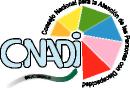 SEGUIMIENTO A LAS RECOMENDACIONES DE PAÍS SOBRE EL CUMPLIMIENTO DE LA CONVENCIÓN SOBRE LOS DERECHOS DE LAS PERSONAS CON DISCAPACIDADPRESENTACIÓNEl Plan de Acción para la inclusión de las Personas con Discapacidad 2017-2021, construye la ruta estratégica que busca alcanzar el cumplimiento de las recomendaciones del Comité de Expertos de las Naciones Unidas en materia de Derechos de Personas con Discapacidad (CRPD) y en las que Estado de Guatemala reconoce como el instrumento Guía y orientación para los planes, programas, proyectos y acciones hacia la atención integral de las Personas con Discapacidad.El Plan es la respuesta institucional del Estado de Guatemala para asumir la responsabilidad y compromiso político, técnico y administrativo para impulsar procesos inclusivos buscando elevar la condición de las Personas con Discapacidad hacia el desarrollo de la ciudadanía plena en procesos de planificación estatal para el  bienestar de los guatemaltecos.El Plan de vida apunta a la ruta estratégica desde tres grandes orientaciones que serán el objetivo para alcanzar el mayor impacto institucional en la atención a la discapacidad en Guatemala:•	Unidad conceptual para la inclusión
de  Personas  con   Discapacidad.•	Unidad   institucional   para   el
despliegue de la inclusión.•	Gradualidad de procesos.Hacerlo supone una visión de Estado desde los marcos fundamentales de los derechos humanos y la visión de los más altos principios universales de respeto pleno hacia el derecho a acceder a los beneficios del desarrollo.El Plan es la oportunidad estratégica que orienta la ruta institucional, define la velocidad y afirma la intencionalidad institucional hacia resultados visibles y medibles desde tres grandes ejes operativos:Rectoría para armonizar procesos de inclusión institucional.Coordinación interinstitucional.Territorialidad de la política para inclusión de las Personas con Discapacidad.El CONADI asumirá la conducción del proceso siguiendo la rectoría institucional de la inclusión de las Personas con Discapacidad, en la que se buscará armonizar los sistemas de planificación institucional y la coordinación en los diferentes niveles de gobierno desplegando acciones conjuntas a nivel territorial. Dará seguimiento y monitoreará los planes y programas, avance y cumplimiento de compromisos de Estado ante los organismos internacionales.CONSEJO NACIONAL PARA LA ATENCIÓN DE LAS PERSONAS CON DISCAPACIDADSEGUIMIENTO A LAS RECOMENDACIONES DE PAÍS SOBRE EL CUMPLIMIENTO DE LA CONVENCIÓN SOBRE LOS DERECHOS DE LAS PERSONAS CON DISCAPACIDAD/. CONTEXTO DÉLA DISCAPACIDAD EN GUATEMALAEn Guatemala los datos estadísticos sobre la discapacidad tienen un retraso de aproximadamente 14 años, lo que dificulta no solamente emprender acciones de política sobre certezas de coberturas, sino sobre montos de inversión en programas que  impacten  de  manera  directa.El Instituto Nacional de Estadística (INE) ha previsto el Censo de Población para el año 2017 que contempla por acuerdos y convenios establecidos con el CONADI registrar la población con discapacidad por tipo, regiones, condición social y económica, cultura/idioma que permitiráun marco de atención con mayor incidencia.Sin embargo, vale mencionar que según datos del Censo del año 2002 (INE, 2002) en Guatemala se estimaba que 6.2% del total de hogares encuestados vivía al menos una persona con alguna discapacidad evidente que afectaba a la población.La estadística desagregada evidenció que un 46.2% corresponde al área urbana y un 53.8% corresponde al área rural, a partir de dichos datos el CONADI busca incidir generando proyecciones que no siempre responden a la certeza.CENSO DE POBLACIÓN 2002FUENTE: UVE, 2002La estrategia actual del CONADI en el diseño del Plan de Atención de Personas con Discapacidad se basa en la oferta universal de servicios que permita la localización y ubicación de las personas que demandan servicios. Sin embargo, para superar la ausencia de información estadística se puso en marcha la Segunda Encuesta1 en Discapacidad en el 2016 que permitirá contar con información actualizada.Por otro lado es importante destacar queel modelo de diseño, participativo e inclusivo del presente Plan de Acción, contó con la participación de expertos quienes desarrollaron proyecciones e inferencias que fueron articuladas a un modelo de acciones que responde al articulado de la Convención de Derechos de las Personas con Discapacidad.El Plan de Acción asegura el cumplimiento de las recomendaciones y observaciones emitidas al Estado de Guatemala por el Comité   de   Expertos   de   la   ONU.1 La Primera Encuesta en Discapacidad se realizó en el 2005CONSEJO NACIONAL PARA LA ATENCIÓN DE LAS PERSONAS CON DISCAPACIDADSEGUIMIENTO A LAS RECOMENDACIONES DE PAÍS SOBRE EL CUMPLIMIENTO DE LA CONVENCIÓN SOBRE LOS DERECHOS DE LAS PERSONAS CON DISCAPACIDAD//. MARCO INSTITUCIONALEl Estado de Guatemala asumió desde la promulgación del Decreto 135-96 Ley de Atención a las Personas con Discapacidad en el que se articula el marco general institucional para actuar desde la perspectiva de la integralidad.Ese marco institucional define la orientación del Estado a partir de la articulación con el resto de entidades gubernamentales en los siguientes tres niveles de intervención:Sectorial, en la que promueve y desarrolla el marco de acciones de cooperación y coordinación para la intervención de las responsabilidades y compromisos diferenciados con los ministerios, secretarías y comisiones de Estado.Institucional publico/privado, en elque se establecen modalidades de coordinación con entidades públicas como los Partidos Políticos, Tribunal Supremo Electoral, Instituto Guatemalteco de Seguridad Social, Universidad de San Carlos, Organismo Judicial y Organismo Legislativo, entre otros. Igualmente con entidades privadas que desarrollan alta incidencia a nivel social y económico como las Cámaras Empresariales, Fundaciones y asociaciones vinculadas directa e indirectamente con incidencia de la discapacidad   en   Guatemala.3.	Territorial, Gobernación
departamental, ConsejosDepartamentales de Desarrollo, gobiernos municipales y asociaciones de ciudadanos, pueblos Mayas, Xincas, Garífunas y organizaciones de la sociedad civil representadas a nivel territorial.El instrumento de dirección para impulsar los procesos estratégicos hacia resultados de impacto los define la Política Nacional en Discapacidad en el que se establecen las rutas, niveles, acciones, sistemas de coordinación y resultados de carácter estructural e institucional que deberán constituir la base para acelerar y promover la calidad de vida y los derechos de las Personas con Discapacidad en Guatemala.El CONADI, a partir de la rectoría institucional para la inclusión de las Personas con Discapacidad, desarrollará planes de coordinación interinstitucional que serán la clave para intermediar programas, proyectos y acciones cotidianas de atención a las PCD en Guatemala.En el presente Plan de Acción, tiene alta prioridad para las autoridades institucionales del CONADI la estrategia para la generación de dinámicas de corresponsabilidad Estatal entre las entidades sectoriales, territoriales e institucionales públicas autónomas y privadas, principalmente por la complejidad de la atención que supone crear y consolidar procesos de desarrollo e inserción de las PCD en marco derechos para acceder a la vida económica, social y política de Guatemala.///. LINEAMIENTOS PARA EL DESARROLLO DEL PIANLa ruta del Plan se define a partir de las	Discapacidad2, lo que asegura y garantizarespuestas al articulado de la Convención	que el marco estratégico responderá desobre los Derechos de las Personas con	manera directa a la visión de derechos y*E1 plan responde como Estado a las recomendaciones del Comité de Expertos de la ONU.CONSEJO NACIONAL PARA LA ATENCIÓN DE LAS PERSONAS CON DISCAPACIDAD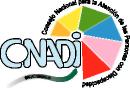 SEGUIMIENTO A LAS RECOMENDACIONES DE PAÍS SOBRE EL CUMPLIMIENTO DE LA CONVENCIÓN SOBRE LOS DERECHOS DE LAS PERSONAS CON DISCAPACIDAD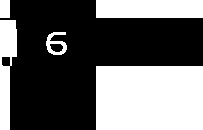 b.    Acciones multiseccionales.'Las funciones y competencias de las entidades públicas están delegadas en el Decretoll4-97, Ley de Organismo Ejecutivo.CONSEJO NACIONAL PARA LA ATENCIÓN DE LAS PERSONAS CON DISCAPACIDADsobre todo a la corresponsabilidad estatal para la inclusión de las Personas con Discapacidad; desde esa perspectiva CONADI asume tres estrategias institucionales:a.	Rectoría institucional,Asumir la dirección estratégica para la inclusión de las Personas con Discapacidad.b.	Coordinación y articulación
institucional,Desarrollar la corresponsabilidad estatal diferenciada de acuerdo a las competencias institucionales.c.	Despliegues territoriales nacionales,
departamentales y municipales,Extender los servicios de atención a las PCD con la participación de las instancias departamentales y gobiernos municipales.1. PrincipiosEl CONADI reconoce que las condiciones para alcanzar plenos procesos de inclusión, si bien dependen de los marcos y voluntad políticos del Estado, también dependen de la forma de ver y entender el escenario nacional desde los marcos y competencias3 que mueven a las entidades públicas, los principios que prevalecerán a lo largo de la trayectoria de ejecución del Plan son los siguientes:•	Protección, seguridad y respeto a los
derechos con especial atención a
mujeres, niños y niñas con
discapacidad.•	Cumplimiento a los marcos,
protocolos y principios de los derechos
Constitucionales de las Personas con
Discapacidad.Inclusión en el acceso a la inserción económica, social y política.Multiculturalidad.Territorialidad.Creación de condiciones para la movilidad social y la construcción de canales de ascenso social en un marco de educación, salud, vivienda y empleo inclusivo.2. Objetivosa.	Incrementar el marco de
coordinación de los servicios
institucionales de atención en calidad
y cantidad que aseguren la inclusión
social, política y económica de la
Persona con Discapacidad.b.	Promover la corresponsabilidad
institucional del Estado mediante
sistemas de atención integral para las
Personas con Discapacidad.c.	Impulsar la coordinación
interinstitucional con entidades
privadas para procesos de prevención,
educación y atención para disminuir
el impacto económico, social y político
de la discapacidad.d.	Fortalecer la inversión el gasto social
hacia políticas de protección social en
educación, salud, vivienda y empleo.3. Lineas de AcciónEl Plan de Acción asume como marco prioritario la inclusión institucional a partir de cinco grandes líneas:a.   Integralidad  en  la  atención.incluyentes    ySEGUIMIENTO A LAS RECOMENDACIONES DE PAÍS SOBRE EL CUMPLIMIENTO DE LA CONVENCIÓN SOBRE LOS DERECHOS DE LAS PERSONAS CON DISCAPACIDADc.	Protección social que promueva
educación, salud, vivienda y empleo.d.	Mejoramiento a la calidad de vida.e.	Territorialidad.4.    Estrategias del PlanEl Plan apunta a la construcción de rutas estratégicas en las que se busca ampliar un modelo de atención integral en el que destacan fundamentalmente la visibilización de la PCD y su entorno. Para lograrlo no bastan la entidad ni los recursos sino la visión espacial de los actores nacionales e internacionales para actuar conjuntamente.El CONADI asienta su visión desde cinco grandes estrategias operativas que permitirán el mayor alcance e impacto del Plan:Incidencia y coordinación.Corresponsabilidades estatales de atención diferenciada.Información y difusión.Articulación con organizaciones.•	Inclusión y representatividad.5.	Incidencia y Coordinación
InterinstitucionalAlcanzar los resultados del Plan de Acción 2017-2021 depende fundamentalmente de la capacidad de incidir y de gestar sistemas de coordinación y articulación para actuar conjuntamente con el resto de entidades públicas y privadas. La incidencia será fundamental para hacer prevalecer el principio de la corresponsabilidad que deberá entenderse como la capacidad de actuación de socios y aliados para la inclusión de las Personas con Discapacidad.6.	Comunicación y DifusiónUna de las principales capacidades de impacto en la percepción del avance del Plan por parte de los actores nacionales e internacionales se asienta sobre la estrategia de comunicación e información.El Plan reconoce la importancia de la difusión que se realizará de manera permanente. Sin embargo, el sentido de la información deberá generar la capacidad de adhesión ciudadana que confirme y evidencie el rol institucional del CONADI en Guatemala.IV. PLAN DE ACCIÓNEl plan de acción define rutas estratégicas para alcanzar resultados en línea a la responsabilidad estatal y en el marco de los compromisos internacionales en el que se busca responder a las observaciones y recomendaciones del Comité de Expertos de la ONU.El plan contempla para su ejecución cuatro prioridades:Planificación   institucional.Incidencia en los sistemas presupuestarios anuales.Despliegue Estatal.Sistema de seguimiento y monitoreo para la evaluación parcial, anual y final de resultados.CONSEJO NACIONAL PARA LA ATENCIÓN DE LAS PERSONAS CON DISCAPACIDAD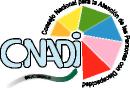 SEGUIMIENTO A LAS RECOMENDACIONES DE PAÍS SOBRE EL CUMPLIMIENTO DE LA CONVENCIÓN SOBRE LOS DERECHOS DE LAS PERSONAS CON DISCAPACIDADEl instrumental de diseño sigue los criterios convencionales basados en el sistema matricial de entrada múltiple en el que se identifica los siguientes ítems: acciones, actores, espacio, tiempo y resultado, que garantizará que mediante la asignación diferenciada de acciones institucionales por artículo de la CDPD y bajo el registro del sistema y subsistemas de monitoreo y seguimiento, se produzca información crítica de evaluación de avances y resultados.El modelo de planificación constituirá la Guía de prioridades para el diseño de acciones anuales del sujeto priorizado multiseccional que deberán ser atendidos integralmente por las entidades públicas y privadas. En ese marco el CONADI desarrollará cuatro acciones técnicas:•	Planificación y seguimiento queserán articulados conjuntamente con la SEGEPLAN y la Dirección técnica del Presupuesto (DTP) del MINFIN, orientado fundamentalmente a la armonización del sistema de planificación y programación anual del Presupuesto de Gastos del Estado.•	Coordinación interinstitucional anivel nacional, departamental y municipal.•	Articulación con las agendas de las
entidades de formación superior y
educación técnica de Guatemala.•	Monitoreo, Seguimiento y
Evaluación construirán el sistema y
subsistema de producción de
información para establecer los avances
y resultados alcanzados por las
institucionales pública de Guatemala.El modelo de acción del Plan se desarrollará mediante la identificación de los artículos 1 al 33 de la CDPD, que describen eidentifica la acción y su despliegue dentro del marco del Estado, instituciones públicas, reformas legales y asignación de recursos.Es importante destacar que el modelo de Planificación seguido en el presente Plan de Acción se desarrolla mediante un enfoque de acciones desagregadas de acuerdo a cada referencia de observaciones y recomendaciones que se constituyen en Acciones de respuesta a dichos enunciados en el CRPD.Cada acción del Plan demandará el diseño de Planes Específicos diferenciados que se asumirán por parte de seis actores claves en Guatemala:a.	Instituciones públicas.b.	Gobiernos municipales y Asociación
Nacional de Municipalidades de
Guatemala.c.	Organizaciones de la sociedad civil
vinculadas a la atención con Personas
con Discapacidad.d.	Instituciones de educación superior,
entidades de capacitación técnica yentidades de investigación académica de Guatemala.e.	Sector privado (entidades gremiales
en las cámaras empresariales de
Guatemala).f.	Personas con Discapacidad y sus
organizaciones que las representan.La metodología operativa del plan y la estrategia de diseño otorga al CONADI el papel rector del Estado para su puesta en marcha del Plan de Acción 2017-2021.CONSEJO NACIONAL PARA LA ATENCIÓN DE LAS PERSONAS CON DISCAPACIDADSEGUIMIENTO A LAS RECOMENDACIONES DE PAÍS SOBRE EL CUMPLIMIENTO DE LA CONVENCIÓN SOBRE LOS DERECHOS DE LAS PERSONAS CON DISCAPACIDADy^iíS/wn»^LINEA DE ACCIÓN 1: CORTO PLAZO ANO 2017Transversalidad de la legislación nacional y armonización con la Convención sobre losderechos de las Personas con Discapacidad. Impulsar procesos de aprobaciónde la iniciativa 5125 Ley marco sobre la discapacidad.(Párrafo 12, Arts. 1 al 4)DiagnósticoResponsables InstitucionalesGuatemala elaboró en el 2006 la Política Nacional de Discapacidad que permitió el avance institucional del Estado al reconocerla responsabilidad para impulsar procesos estatales. Después de una década se hace urgente la revisión de la política y su despliegue institucional en el Estado.Organismo Ejecutivo y Organismo LegislativoPDHyPGNCONADIObjetivoAccionesFortalecer los instrumentos y mecanismos legales e institucionales para crear una legislación adecuada para la inclusión de las Personas con Discapacidad en Guatemala.Trabajo conjunto Organismo Ejecutivo y LegislativoPlan de difusiónPlan de incidencia con ONGsCronogramaPROGRAMA DE CUMPLIMIENTOResultadoPara el 2017 contar con la ley y programas de armonización legislativa para la transversalidad de la Convención.Monitoreo y	Sistema de monitoreo institucional y coordinación de Monitoreo alternativoseguimiento del Plan de	de ONGs.Acción	Plan de divulgación publica.Evaluación de Avances	Informes parciales y finales del cumplimiento.
y ResultadosEvaluación AlternaAcuerdo y producción de informes alternos sobre los avances parciales y finales de cumplimiento.CONSEJO NACIONAL PARA LA ATENCIÓN DE LAS PERSONAS CON DISCAPACIDADSEGUIMIENTO A LAS RECOMENDACIONES DE PAÍS SOBRE EL CUMPLIMIENTO DE LA CONVENCIÓN SOBRE LOS DERECHOS DE LAS PERSONAS CON DISCAPACIDADy^iíS/LINEA DE ACCIÓN 2: CORTO PLAZO ANO 2017CONSEJO NACIONAL PARA LA ATENCIÓN DE LAS PERSONAS CON DISCAPACIDADwn»^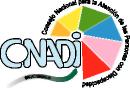 SEGUIMIENTO A LAS RECOMENDACIONES DE PAÍS SOBRE EL CUMPLIMIENTO DE LA CONVENCIÓN SOBRE LOS DERECHOS DE LAS PERSONAS CON DISCAPACIDADLINEA DE ACCIÓN 3: PLAN 2017-2021Principios y obligaciones generales (Párrafo 7 al 14, Arts. 1 al 4)DiagnósticoResponsables InstitucionalesEl Estado de Guatemala aprobó el Decreto 135-96 que otorga el marco institucional para la atención de las personas con discapacidad. Igualmente elaboró en el 2006 la Política Nacional en Discapacidad. Y aprobó el Acuerdo Gubernativo 78-2009 que designa al CONADI como el organismo gubernamental para cumplimento de la CDPD. Si bien existen avances aún son insuficientes para emprender acciones estatales con mayor impacto e integralidad para las Personas con Discapacidad.Gobierno de GuatemalaCongreso de la República de GuatemalaPDHyPGNMPCONADIObjetivoAccionesCrearlas condiciones necesarias del Estado de Guatemala para impulsar y consolidar la CDPD y la política de atención a las Personas con Discapacidad desde un enfoque integral de interseccionalidad.Comisión InterinstitucionalPlan de trabajo PGN y SBSAcuerdo conjunto Organismo JudicialAcuerdo PDH Procuraduría para las Personas con DiscapacidadCongreso de la RepúblicaMinisterio de FinanzasCronogramaPROGRAMA DE CUMPLIMIENTOResultadoMonitoreo y seguimiento del Plan de AcciónEvaluación de Avances y ResultadosEvaluación AlternaPara el 2017 contar con la ley y programas de armonización legislativa para la transversalidad de la Convención.Sistema de monitoreo institucional y coordinación para el Monitoreo alternativode ONGs.Plan de divulgación pública.Informes parciales y finales del cumplimiento.Acuerdo y producción de informes alternos sobre los avances parciales y finales de cumplimiento.CONSEJO NACIONAL PARA LA ATENCIÓN DE LAS PERSONAS CON DISCAPACIDAD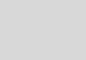 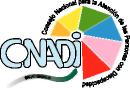 SEGUIMIENTO A LAS RECOMENDACIONES DE PAÍS SOBRE EL CUMPLIMIENTO DE LA CONVENCIÓN SOBRE LOS DERECHOS DE LAS PERSONAS CON DISCAPACIDADLINEA DE ACCIÓN 4: PLAN 2017-2021Igualdad y no discriminación (Párrafo 15 y 17, Art. 5)DiagnósticoResponsables InstitucionalesObjetivoAccionesCronogramaEl marco Constitucional de Guatemala establece en el artículo 4 la libertad y la igualdad en dignidad y derechos. Aun y cuando después de 30 años de democracia Constitucional se avanzó hacia la creación de condiciones de mayor inclusión esta no ha sido suficiente. Sin embargo, son las Personas con Discapacidad a quienes se les excluye de alcanzar los principios de la igualdad y derechos.Gobierno de GuatemalaCongreso de la República de GuatemalaPDH,CODISRAyMPCONADIFortalecer los mecanismos institucionales del Estado para reducir la discriminación múltiple e interseccional y toda forma de exclusión hasta alcanzarla calidad de vida de la Persona con Discapacidad.Revisión de instrumentos legales la política que adicione la eliminación de todas las formas de discriminación.Apoyar la evaluación de normas y facilitación de condiciones que eliminen la discriminación.Motivarla creación de acuerdos las cámaras empresariales de Guatemala para la aplicación de mecanismos de no discriminación desde enfoques de Responsabilidad Social de la EmpresaIncentivarla creación de Observatorios de la Discriminación.PROGRAMA DE CUMPLIMIENTOResultadoMonitoreo y seguimiento del Plan de AcciónEvaluación de Avances y ResultadosEvaluación AlternaPara el 2021 eliminación de cualquier forma de discriminación a la Personacon Discapacidad.Reformas legales aprobadas y Observatorios funcionando.Sistema de monitoreo institucional y coordinación de Monitoreo alternativode ONGs.Plan de divulgación publica.Informes parciales y finales del cumplimiento.Acuerdo para la elaboración del informe de evaluación alterna por entidades privadas.CONSEJO NACIONAL PARA LA ATENCIÓN DE LAS PERSONAS CON DISCAPACIDADSEGUIMIENTO A LAS RECOMENDACIONES DE PAÍS SOBRE EL CUMPLIMIENTO DE LA CONVENCIÓN SOBRE LOS DERECHOS DE LAS PERSONAS CON DISCAPACIDADy**I¡ÍK/wn»^LINEA DE ACCIÓN 5: PLAN 2017-2021Mujeres con discapacidad (Párrafo 19,20,21 y 22, Art. 6)DiagnósticoResponsables InstitucionalesObjetivo AccionesCronogramaLa institucionalidad pública de Guatemala está creando las capacidades para impulsar regulaciones y servicios de atención a la mujer y la niña. Los esfuerzos realizados son insuficientes principalmente portas condiciones de vulnerabilidad social de la mujer y la niña con discapacidad.Secretaria de la Mujer de la Presidencia de la RepúblicaMinisterio de FinanzasCongreso de la República de GuatemalaProcuraduría de Derechos HumanosMSPAS, DEMI, SVET, CONADIAsegurar y acelerar acciones institucionales para la creación de programas y proyectos que protejan y apoyen a la mujer y la niña con discapacidad.Actualizar las políticas en discapacidad y género.Acuerdo para fortalecer programas para la mujer con discapacidad en la SEPREM y Procuraduría de Derechos Humanos.Creación del registro de niñas y mujeres con discapacidad a nivel territorial: gobernación departamental y municipalidades.Convenio y acuerdo con MINFINpara asignación de recursos anuales a programas SEPREM y PDH.Consenso legislativo para ampliar presupuesto.PROGRAMA DE CUMPLIMIENTOResultadoPara el 2021 SEPREM, DEMI y PDH con programas nacionales de apoyo a la niña y mujer con discapacidad funcionando.Monitoreo y	Sistema de monitoreo institucional y coordinación de Monitoreo alternativoseguimiento del Plan de	de ONGs.Acción	Plan de divulgación publica.Evaluación de Avances	Informes parciales y finales del cumplimiento.
y ResultadosEvaluación AlternaInforme CONADI y evaluación alterna por entidades privadas.CONSEJO NACIONAL PARA LA ATENCIÓN DE LAS PERSONAS CON DISCAPACIDAD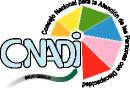 SEGUIMIENTO A LAS RECOMENDACIONES DE PAÍS SOBRE EL CUMPLIMIENTO DE LA CONVENCIÓN SOBRE LOS DERECHOS DE LAS PERSONAS CON DISCAPACIDADLINEA DE ACCIÓN 6: PLAN 2017-2021Niñas y niños con discapacidd (Párrafo 23 y 24, Art. 7)DiagnósticoResponsables InstitucionalesObjetivoAccionesCronogramaDatos recientes evidencian alta incapacidad para la atención digna y adecuada a las niñas y niños con discapacidad. Se estima que en la medida que se vulnere los derechos del niño se ocasionan graves daños a su formación. Estas condiciones se han agravado a nivel rural lo que presenta alarmas sobre la condición de exclusión de niñas y niños a nivel nacional.Congreso de la RepúblicaSecretaría de Bienestar Social, SOSEP, CNNAProcuraduría General de la Nación, CNAProcuraduría de Derechos Humanos, MINEDUC, CONACMIMSPAS, Gobiernos Municipales, CONADIContribuir a la creación de condiciones de protección que fortalezcan la asistencia de familias de niñas y niños con discapacidad.Revisión y reforma del artículo 13 de ley PINAEvaluación de Centros de atención para establecer capacidades, competencias y calidad y creación de normativas de atención de niñas y niños con discapacidad para eliminarlos entornos de malos tratos.Revisión y reforma de la PND para incorporar la protección de niñas y niños con discapacidad y la creación de fondos de asistencia para eliminar gradualmente la institucionalización de la atención.Impulsar la atención de niñas y niños con discapacidad con programas territoriales para la atención en áreas rurales y municipales.PROGRAMA DE CUMPLIMIENTOResultadoMonitoreo y seguimiento del Plan de AcciónEvaluación de Avances y ResultadosEvaluación Institucional y alternaPara el 2021 ampliación de atención y registro de niños y niñas a nivel nacional con énfasis en el área rural. Eliminación de toda violencia y malos tratos a niñas y niños en Centros de Atención.Sistema de monitoreo institucional y coordinación de Monitoreo alternativo de ONGs. Plan de difusión.CONADI presentará informes parciales sobre el avance.Informe CONADI y evaluación alterna por entidades privadas.CONSEJO NACIONAL PARA LA ATENCIÓN DE LAS PERSONAS CON DISCAPACIDADSEGUIMIENTO A LAS RECOMENDACIONES DE PAÍS SOBRE EL CUMPLIMIENTO DE LA CONVENCIÓN SOBRE LOS DERECHOS DE LAS PERSONAS CON DISCAPACIDADy**I¡ÍK/wn»^LINEA DE ACCIÓN 7: PLAN 2017-2021Toma de conciencia (Párrafo 25 y 26, Art. 8)DiagnósticoResponsables InstitucionalesObjetivo AccionesCronogramaLa Convención Sobre los Derechos de las Personas con Discapacidad y su Protocolo Facultativo, es el instrumento que profundiza la cultura en la sociedad sobre derechos de las personas con discapacidad. Hasta ahora los esfuerzos de educación y eliminación de discriminación son insuficientes en Guatemala.Gobierno de Guatemala Ministerio de Educación Pública Ministerio de Desarrollo Social Procuraduría de Derechos Humanos Procuraduría General de la Nación Cámaras de Comunicación CONADIContribuir a la creación de la cultura incluyente y de erradicación de todas las formas de discriminación hacia las Personas con Discapacidad.Diseño de estrategia de comunicación y formación en áreas rurales y comunidades indígenas sobre derechos y valores de la CDPDConvenio con MINEDUC para inclusión de contenidos de cultura de no discriminación.Regulación de campañas públicas para reafirmarla dignidad de las Personas con Discapacidad.Convenios con sector privado para ampliarla sensibilización hacia Personas con Discapacidad desde el enfoque de RSE.PROGRAMA DE CUMPLIMIENTOResultadoMonitoreo y seguimiento del Plan de AcciónEvaluación de Avances y ResultadosEvaluación Institucional y AlternaPara el 2021 las instituciones públicas, sector privado y sociedad nacional conocen y comprende los derechos de las Personas con Discapacidad.Sistema de monitoreo institucional y coordinación de Monitoreo alternativo de ONGs.Informes parciales y finales del cumplimientoCONADI presenta informes parciales y finales. Evaluación alterna por entidades privadas.CONSEJO NACIONAL PARA LA ATENCIÓN DE LAS PERSONAS CON DISCAPACIDAD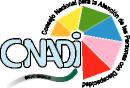 SEGUIMIENTO A LAS RECOMENDACIONES DE PAÍS SOBRE EL CUMPLIMIENTO DE LA CONVENCIÓN SOBRE LOS DERECHOS DE LAS PERSONAS CON DISCAPACIDADLINEA DE ACCIÓN 8: PLAN 2017-2021CONSEJO NACIONAL PARA LA ATENCIÓN DE LAS PERSONAS CON DISCAPACIDAD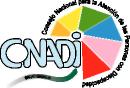 SEGUIMIENTO A LAS RECOMENDACIONES DE PAÍS SOBRE EL CUMPLIMIENTO DE LA CONVENCIÓN SOBRE LOS DERECHOS DE LAS PERSONAS CON DISCAPACIDADLINEA DE ACCIÓN 9: PLAN 2017-2021CONSEJO NACIONAL PARA LA ATENCIÓN DE LAS PERSONAS CON DISCAPACIDAD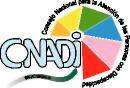 SEGUIMIENTO A LAS RECOMENDACIONES DE PAÍS SOBRE EL CUMPLIMIENTO DE LA CONVENCIÓN SOBRE LOS DERECHOS DE LAS PERSONAS CON DISCAPACIDADLINEA DE ACCIÓN 10: PLAN 2017-2021Situaciones de riesgo y emergencias humanitarias (Párrafo 29 y 30, Art. 11)Diagnóstico	Guatemala, en línea a los riesgos globales ambientales adoptó desde 1996mediante el Decreto 109-96 la creación de la Coordinadora Nacional para la Reducción de Desastres (CONRED), igualmente se han desarrollado diversas acciones gubernamentales como la Política del Cambio Climático para preparar las condiciones para la prevención de riesgos y la atención de desastres naturales; Hasta ahora no existen acciones en el marco anterior la atención de personas con discapacidad. Igualmente es urgente la adopción del Marco Sendaipara la reducción del Riesgo de Desastres 2015-2030 relativo a las Personas con Discapacidad.Responsables InstitucionalesGobernadores DepartamentalesMinisterio del AmbienteCONREDGobiernos Municipales, ANAM yAGAAlMinisterios de Salud y Educación PúblicaCONADIObjetivoCrear el instrumento institucional para la implementación del Marco Sendaí orientado a la atención de los riesgos a desastres naturales y emergencias humanitarias relativas a las Personas con Discapacidad.AccionesAcuerdo CONRED, MARNy Gobernaciones departamentales para el diagnóstico y programas de implementación del Marco Sendaí.Inclusión en los instrumentos de política y normativa de emergencias humanitarias y riesgos ambientales a las Personas con DiscapacidadConstruir estrategias para la implementación del Marco SendaíMantener líneas de coordinación efectivas de carácter institucional CONADI -CONRED.5.	Informes de monitoreos y seguimiento institucional.Cronograma	PROGRAMA DE CUMPLIMIENTOPara el 2021 inclusión Marco SENDAÍ y sistema de protección. Sistema de monitoreo institucional y plan de divulgación publica.ResultadoMonitoreo y seguimiento del Plan de AcciónEvaluación de Avances   Informes parciales y finales del cumplimiento. y ResultadosEvaluación Institucional   Evaluación CONADI y acuerdo para la elaboración del informe de evaluación
y Alterna	alterna por entidades privadas.CONSEJO NACIONAL PARA LA ATENCIÓN DE LAS PERSONAS CON DISCAPACIDADSEGUIMIENTO A LAS RECOMENDACIONES DE PAÍS SOBRE EL CUMPLIMIENTO DE LA CONVENCIÓN SOBRE LOS DERECHOS DE LAS PERSONAS CON DISCAPACIDADy*"~X/wn»^LINEA DE ACCIÓN 11: PLAN 2017-2021Igual reconocimiento como persona ante la ley (Párrafo 31, 32,33 y 34, Art. 12)DiagnósticoResponsables InstitucionalesObjetivo AccionesEl sistema jurídico guatemalteco establece la tutela total o parcial de las personas con discapacidad que elimina los derechos establecidos en la CDPD. Los efectos de estas medidas limitan el ejercicio de derechos debilitando capacidades jurídicas. Asimismo no existen sistemas de apoyo legal que promuevan los derechos de las Personas con Discapacidad.Congreso de la República, CSJRepresentantes de organizaciones de Personas con DiscapacidadPDH, PGN, Colegio de AbogadosCONADIContribuir al marco legal que promueva la capacidad jurídica de las Personas con Discapacidad.Crearla comisión para la revisión y evaluación jurídica de la tutela para Personas con Discapacidad.Promoverla reforma de los instrumentos legales que otorguen sistemas de apoyo y protección de derechos a las Personas con Discapacidad.Convocar a la discusión y consenso con organizaciones y dirigentes de Personas con Discapacidad.Monitoreo, seguimiento y evaluación.CronogramaPROGRAMA DE CUMPLIMIENTOResultadoMonitoreo y seguimiento del Plan de AcciónEvaluación de Avances y ResultadosEvaluación Institucional y AlternaPara el 2021 se habrá producido reformas legales que garanticen los derechos jurídicos, apoyos y salvaguardas de las Personas con Discapacidad.Sistema de monitoreo institucional y coordinación de Monitoreo alternativo de ONGs.Informes parciales y finales del cumplimiento.Evaluación CONADI y elaboración del informe de evaluación alterna por entidades privadas.CONSEJO NACIONAL PARA LA ATENCIÓN DE LAS PERSONAS CON DISCAPACIDAD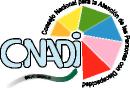 SEGUIMIENTO A LAS RECOMENDACIONES DE PAÍS SOBRE EL CUMPLIMIENTO DE LA CONVENCIÓN SOBRE LOS DERECHOS DE LAS PERSONAS CON DISCAPACIDADLINEA DE ACCIÓN 12: PLAN 2017-2021Acceso a ¡ajusticia (Párrafo 35, 36,37 y 38, Art. 13)DiagnósticoResponsables InstitucionalesObjetivoAccionesEl funcionamiento de los sistemas institucionales de justicia no solamente ha avanzado en su modernización, sino en ampliación de coberturas de atención; sin embargo, aún existen graves actos de incomprensión por parte de los operadores de justicia que vulnera los derechos de las Personas con Discapacidad.Organismo JudicialMinisterio PúblicoDefensa PúblicaPolicía Nacional Civil y Dirección General del Sistema PenitenciarioProcuraduría de Derechos HumanosCONADIFortalecerlos sistemas de aplicación de ¡ajusticia que asegure la plena accesibilidad en condiciones de igualdad manteniendo la observancia y pleno cumplimiento de la Convención a nivel nacional y en particular a zonas rurales e indígenas.Coordinación con el Organismo Judicial, Ministerio Público, Instituto de la Defensa Publica Penal y Policía Nacional Civil para la creación de la Comisión de formación y seguimiento de ¡ajusticia a casos de Personas con Discapacidad.Juzgados contra el Femicidio y gratuidad de los servicios a mujeres y niñas con discapacidad víctimas de la violencia.Coordinación con la Dirección General del Sistema Penitenciario para el desarrollo e implementación del protocolo de atención.Sistemas de Monitoreo, Seguimiento y Evaluación.CronogramaPROGRAMA DE CUMPLIMIENTOResultadoPara el 2021 el sistema de justicia actuará en apego a la CDPD.Monitoreo y	Sistema de monitoreo institucional y coordinación de Monitoreo alternativoseguimiento del Plan de	de ONGs.AcciónEvaluación Institucional	Evaluación CONADI y acuerdo para la elaboración del informe de evaluacióny alterna	alterna por entidades privadas.CONSEJO NACIONAL PARA LA ATENCIÓN DE LAS PERSONAS CON DISCAPACIDAD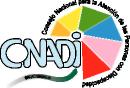 SEGUIMIENTO A LAS RECOMENDACIONES DE PAÍS SOBRE EL CUMPLIMIENTO DE LA CONVENCIÓN SOBRE LOS DERECHOS DE LAS PERSONAS CON DISCAPACIDADLINEA DE ACCIÓN 13: PLAN 2017-2021Libertad y seguridad de la persona (Párrafo 39,40, 41 y 42, Art. 14)Diagnóstico	El sistema legal guatemalteco define los mecanismos para la persecucióny aplicación de ¡ajusticia, en el que se comprende que ninguna persona en razón de una discapacidad puede ser privada de libertad ante la inexistencia de causas procesales. Hasta ahora no existen registros ni información sobre el tratamiento de personas con discapacidad en estado de prevención de libertad.Responsables	Organismo Judicial, INACIFInstitucionales	Ministerio Público, Instituto de la Defensa Pública PenalPolicía Nacional Civil, Dirección General del Sistema PenitenciarioObjetivo AccionesCONADIGarantizar atención a las PCD en condiciones de privación de libertad en el que se asegure el trato digno y los derechos Constitucionales.Seguimiento a la Comisión de Justicia sobre casos de PCD.Coordinación con la Dirección del Sistema Penitenciario para el seguimiento de casos con PCD.Plan de formación al personal del Sistema Penitenciario.Monitoreo, seguimiento y evaluación.CronogramaPROGRAMA DE CUMPLIMIENTOCONSEJO NACIONAL PARA LA ATENCIÓN DE LAS PERSONAS CON DISCAPACIDADSEGUIMIENTO A LAS RECOMENDACIONES DE PAÍS SOBRE EL CUMPLIMIENTO DE LA CONVENCIÓN SOBRE LOS DERECHOS DE LAS PERSONAS CON DISCAPACIDADAccionesCreación y funcionamiento de la Comisión Independiente para la Supervisión de la Asistencia a PCD en el Hospital de Salud Mental.Sistemas de coordinación con el Ministerio de Salud Pública.Coordinación con la PDH, COPREDEH y PGN sobre la aplicación de las recomendaciones de la Comisión contra la Tortura.Monitoreo, seguimiento y evaluación.CronogramaPROGRAMA DE CUMPLIMIENTOResultadoMonitoreo y Seguimiento del Plan de AcciónEvaluación Institucional y AlternaPara el 2021 la atención a PCD en el Hospital de Salud Mental se realizará en el marco de CDPD.Sistema de monitoreo institucional. Plan de divulgación publica.Evaluación CONADI y acuerdo para la elaboración del informe de evaluación alterna por entidades privadas.CONSEJO NACIONAL PARA LA ATENCIÓN DE LAS PERSONAS CON DISCAPACIDAD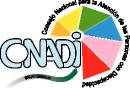 SEGUIMIENTO A LAS RECOMENDACIONES DE PAÍS SOBRE EL CUMPLIMIENTO DE LA CONVENCIÓN SOBRE LOS DERECHOS DE LAS PERSONAS CON DISCAPACIDADLINEA DE ACCIÓN 15: PLAN 2017-2021Protección contra la explotación, la violencia y el abuso (Párrafo 45, 46,47 y 48, Art. 16)Diagnóstico	Si bien los sistemas de aplicación de justicia funcionan en la regularidadde servicios y atención a la ciudadanía, hasta ahora no existen sistemas de prevención y protección de la violencia contra la mujer, niños y niñas con discapacidad. Igualmente no existen sistemas de formación y divulgación para el personal de investigación y aplicación de la justicia; por otro lado no existen datos estadísticas y registros que debilita capacidades de intervención institucional.AccionesSeguimiento a las comisiones de justicia para asegurarla inclusión de agendas prevención, protección y atención a las PCD.Crear sistemas de registro y estadística en las instituciones de justicia para establecer prevaiencia y sistemas de intervención.Plan de formación sobre sistemas de prevención y protección de la violencia contra la mujer, niños y niñas con discapacidad.Monitoreo, seguimiento y Evaluación.CronogramaPROGRAMA DE CUMPLIMIENTOResultadoMonitoreo y Seguimiento del Plan de AcciónEvaluación de Avances y ResultadosMonitoreo Institucional y AlternaPara el 2021 la institucionalidad nacional contará con personal capacitado para la prevención y protección de mujeres, niñas y niños con Discapacidad.Sistema de monitoreo institucional y coordinación de Monitoreo alternativo de ONGs.Informes parciales y finales del cumplimiento.Evaluación CONADI y acuerdo para la elaboración del informe de evaluación alterna por entidades privadas.CONSEJO NACIONAL PARA LA ATENCIÓN DE LAS PERSONAS CON DISCAPACIDADSEGUIMIENTO A LAS RECOMENDACIONES DE PAÍS SOBRE EL CUMPLIMIENTO DE LA CONVENCIÓN SOBRE LOS DERECHOS DE LAS PERSONAS CON DISCAPACIDADy*"~X/wn»^LINEA DE ACCIÓN 16: PLAN 2017-2021Protección de la integridad personal (Párrafo 49, y 50, Art. 17)DiagnósticoLa salud reproductiva en Guatemala es un derecho establecido en el marco de las libertades individuales de la Constitución de la República. Aunque no se tiene un registro ni estadísticas, esas libertades tienden a vulnerarse principalmente en PCD y en particular a prácticas de esterilización y abortos coercitivos.AccionesCoordinar con el Ministerio de Salud Pública programas de educación y divulgación para la atención de salud reproductiva y atención a las PCD.Desarrollaren conjunto con las Unidades de Genero de las entidades públicas y municipalidades programas de educación y divulgación sobre los derechos de la salud reproductiva.Coordinar con ONGs de atención a PCD la educación y divulgación sobre salud reproductiva.Verificación de programas en el MSPAS por parte de CONADI.CronogramaPROGRAMA DE CUMPLIMIENTOResultadoPara el 2021 las Personas con Discapacidad habrán alcanzado el derecho a salud sexual y reproductiva.Monitoreo y	Sistema de monitoreo institucional y Pan de divulgación pública.Seguimiento del Plan deAcciónEvaluación de Avances	Informes parciales y finales del cumplimiento.
y ResultadosMonitoreo Institucional	Evaluación CONADI y acuerdo para la elaboración del informe de evaluacióny Alterna	alterna por entidades privadas.CONSEJO NACIONAL PARA LA ATENCIÓN DE LAS PERSONAS CON DISCAPACIDADSEGUIMIENTO A LAS RECOMENDACIONES DE PAÍS SOBRE EL CUMPLIMIENTO DE LA CONVENCIÓN SOBRE LOS DERECHOS DE LAS PERSONAS CON DISCAPACIDADy^iíS/wn»^AccionesCoordinar el sistema de Identificación con el RENAP buscando ampliar servicios al territorio, municipalidades y comunidades.Establecer mecanismos de coordinación para asegurar aquellos casos de PCD que requieran atención y facilitación para garantizar el derecho a la identificación.Coordinar con ANAMy AGAAI la puesta en marcha de planes territoriales para la localización y asistencia a PCD para facilitarles los servicios de identificación.Programas de divulgación e información nacional.CronogramaPROGRAMA DE CUMPLIMIENTOResultadoMonitoreo y Seguimiento del Plan de AcciónEvaluación de Avances y ResultadosMonitoreo Institucional y AlternaPara el 2021 las PCD reciben de manera normal la atención del RENAP en el marco del cumplimiento del derecho a la identificación individual.Sistema de monitoreo institucional y coordinación de Monitoreo alternativo de ONGs.Informes parciales y finales del cumplimiento.Evaluación CONADI y acuerdo para la elaboración del informe de evaluación alterna por entidades privadas.CONSEJO NACIONAL PARA LA ATENCIÓN DE LAS PERSONAS CON DISCAPACIDADSEGUIMIENTO A LAS RECOMENDACIONES DE PAÍS SOBRE EL CUMPLIMIENTO DE LA CONVENCIÓN SOBRE LOS DERECHOS DE LAS PERSONAS CON DISCAPACIDADy^iíS/wn»^AccionesComisión interinstitucional para el estudio y propuesta de normas que propicien la autonomía personal.Coordinación con entidades para la promoción de la autonomía personal de las Personas con Discapacidad.Desarrollar programas de educación y divulgación sobre los sistemas de autonomía personal de las Personas con Discapacidad.CronogramaPROGRAMA DE CUMPLIMIENTOResultadoMonitoreo y Seguimiento del Plan de AcciónEvaluación de Avances y ResultadosMonitoreo Institucional y EvaluaciónPara el 2021 el Estado de Guatemala cuenta con programas que fomentan la autonomía de las Personas con Discapacidad.Sistema de monitoreo institucional y coordinación de Monitoreo alternativo de ONGs.Informes parciales y finales del cumplimiento.Evaluación CONADI y acuerdo para la elaboración del informe de evaluación alterna por entidades privadas.CONSEJO NACIONAL PARA LA ATENCIÓN DE LAS PERSONAS CON DISCAPACIDAD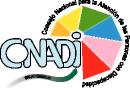 SEGUIMIENTO A LAS RECOMENDACIONES DE PAÍS SOBRE EL CUMPLIMIENTO DE LA CONVENCIÓN SOBRE LOS DERECHOS DE LAS PERSONAS CON DISCAPACIDADLINEA DE ACCIÓN 19: PLAN 2017-2021Libertad de expresión y de opinión y acceso a la información (Párrafo 55 y 56, Art. 21)Diagnóstico	El uso de las nuevas tecnologías de comunicación está actualmenteincidiendo en formas de aprendizaje, sistemas de intercambio de información generando nuevos espacios laborales. En Guatemala no existen mecanismos regulares y permanentes para el desarrollo de aplicaciones de uso para las PCD.AccionesCronogramaCrear el Convenio de cooperación CONADI-CONCYT-SENACYT para el desarrollo de tecnologías aplicadas al uso del Braille y lengua de señas aplicadas a servicios de educación e información, así como la adquisición de software específicos.Convenio con la SIT para los formatos accesibles.Convenio con la Cámara de Medios y Asociación de Periodistas para el desarrollo de sistemas de divulgación y comunicación en Braille, lengua de señas y otros formatos accesibles.Establecer acuerdos con el Ministerio de Educación y Ministerio de Cultura para la puesta en marcha de la editorial en Braille, audiolibros y otros formatos accesibles, así como la dotación de tecnologías inclusivas.PROGRAMA DE CUMPLIMIENTOResultadoMonitoreo y Seguimiento del Plan de AcciónEvaluación de Avances y ResultadosMonitoreo Institucional y AlternaPara el 2021 las PCD contarán acceso a sistemas y tecnologías aplicadas a la información, comunicación y oportunidades laborales.Sistema de monitoreo institucional y coordinación de Monitoreo alternativo de ONGs.Informes parciales y finales del cumplimiento.Evaluación CONADI y acuerdo para la elaboración del informe de evaluación alterna por entidades privadas.CONSEJO NACIONAL PARA LA ATENCIÓN DE LAS PERSONAS CON DISCAPACIDADSEGUIMIENTO A LAS RECOMENDACIONES DE PAÍS SOBRE EL CUMPLIMIENTO DE LA CONVENCIÓN SOBRE LOS DERECHOS DE LAS PERSONAS CON DISCAPACIDADy^iíS/wn»^Responsables InstitucionalesObjetivoSector justicia: Política Nacional Civil, Ministerio Público, Instituto de laDefensa Pública Penal, Organismo Judicial.Gobierno de GuatemalaProcuraduría de Derechos HumanosCONADIFortalecer los derechos a la privacidad de la PCD y los sistemas de protección que permitan libertades individuales y ejercicio de derechos civiles en el marco del Estado de Guatemala.AccionesProgramas de formación e información masiva en medios de comunicación.Coordinación con Oficinas de la Mujer y Planificación de los gobiernos Municipales para articular contenidos de capacitación local para PCD.Establecer convenios de cooperación con los medios masivos de comunicación (TV, Radio y Prensa) para programas de divulgación.Convenio de cooperación con Bufetes Populares y cooperación internacional.Programas de apoyo y asistencia a casos de PCD para brindar protección y acompañamiento.CronogramaPROGRAMA DE CUMPLIMIENTOResultadoPara el 2021 se cumplen los preceptos de protección a la privacidad de las PCD.Monitoreo y	Sistema de monitoreo institucional y coordinación de Monitoreo alternativoSeguimiento del Plan de	de ONGs.AcciónEvaluación de Avances	Informes parciales y finales del cumplimiento.
y ResultadosMonitoreo Institucional	Evaluación CONADI y acuerdo para la elaboración del informe de evaluacióny Alterna	alterna por entidades privadas.CONSEJO NACIONAL PARA LA ATENCIÓN DE LAS PERSONAS CON DISCAPACIDAD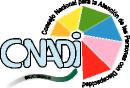 SEGUIMIENTO A LAS RECOMENDACIONES DE PAÍS SOBRE EL CUMPLIMIENTO DE LA CONVENCIÓN SOBRE LOS DERECHOS DE LAS PERSONAS CON DISCAPACIDADLINEA DE ACCIÓN 21: PLAN 2017-2021Respeto del hogar y de la familia (Párrafo 58, Art. 23)DiagnósticoResponsables InstitucionalesObjetivo AccionesEl código civil establece en el artículo 13 que las personas con discapacidad se les restringe el derecho al matrimonio y a optar por el desarrollo parental. Esta limitación vulnera los derechos a una familia atentando contra las libertades individuales establecidas en el marco Constitucional.Congreso de la República de Guatemala Procuraduría General de la Nación Procuraduría de Derechos Humanos CSJ, Cámara Civil CONADIArmonizar el Código civil en el marco de la CDPD que permita el pleno derecho al casamiento y el desarrollo parental.Promover, consensar y proponer la reforma del Código Civil para eliminar la restricción de derechos al matrimonio y desarrollo parental de las PCD.Coordinar y solicitar la representación ante la PGNpara el trámite ante los órganos correspondientes para impulsar la iniciativa de ley de reformas al código civil de Guatemala.Promover programas de divulgación y formación para registrar casos que requieran apoyo interinstitucional.CronogramaPROGRAMA DE CUMPLIMIENTOResultadoPara el 2021 las PCD gozarán del pleno derecho al matrimonio y al desarrollo parental.Monitoreo y	Sistema de monitoreo institucional y coordinación de Monitoreo alternativoSeguimiento del Plan de	efe ONGs.AcciónEvaluación de Avances	Informes parciales y finales del cumplimiento.
y ResultadosMonitoreo Institucional	Evaluación CONADI y acuerdo para la elaboración del informe de evaluacióny Alterna	alterna por entidades privadas.CONSEJO NACIONAL PARA LA ATENCIÓN DE LAS PERSONAS CON DISCAPACIDAD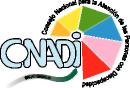 SEGUIMIENTO A LAS RECOMENDACIONES DE PAÍS SOBRE EL CUMPLIMIENTO DE LA CONVENCIÓN SOBRE LOS DERECHOS DE LAS PERSONAS CON DISCAPACIDADLINEA DE ACCIÓN 22: PLAN 2017-2021Educación (Párrafo 59 y 60, Art. 24)DiagnósticoResponsables InstitucionalesObjetivo AccionesActualmente se registran índices que evidencian baja escolaridad de niños y niñas con discapacidad en zonas rurales de Guatemala. La educación como la principal fuente de movilidad y construcción de canales de ascenso social se ve vulnerada cuando los programas no llegan a todos los beneficiarios, particularmente a niños y niñas con discapacidad.Procuraduría de Derechos HumanosMinisterio de Educación Pública, educación extraescolar, ALMGGobiernos Municipales, ANAM, MIDES, SBSCámara Privada de la Educación y Universidades del paísCONADIContribuir a aumentar la oferta de servicios educativos con especial atención de niños y niñas con discapacidad.Crear convenio de cooperación Ministerio de Educación-CONADI-Universidades y ALMG para la oferta de programas y registro único de becas en educación a nivel rural, con énfasis en tecnologías.Reforma a Decreto 58-2007 para supervisión de programas.Promover programas a nivel municipal para la inclusión de PCD.Fortalecer en la PDH la Defensoría de las PCD.Impulsar el programa de divulgación a nivel local y municipal para divulgar los criterios de apoyo en educación a las PCD.CronogramaPROGRAMA DE CUMPLIMIENTOResultadoPara el 2021 las Personas con Discapacidad accederán a programas educativos de manera regular.Monitoreo y	Sistema de monitoreo institucional y coordinación de Monitoreo alternativoSeguimiento del Plan de	de ONGs.AcciónEvaluación de Avances	Informes parciales y finales del cumplimiento.
y ResultadosMonitoreo Institucional	Evaluación CONADI y acuerdo para la elaboración del informe de evaluacióny Alterna	alterna por entidades privadas.CONSEJO NACIONAL PARA LA ATENCIÓN DE LAS PERSONAS CON DISCAPACIDADSEGUIMIENTO A LAS RECOMENDACIONES DE PAÍS SOBRE EL CUMPLIMIENTO DE LA CONVENCIÓN SOBRE LOS DERECHOS DE LAS PERSONAS CON DISCAPACIDADy**I¡ÍK/LINEA DE ACCIÓN 23: PLAN 2017-2021CONSEJO NACIONAL PARA LA ATENCIÓN DE LAS PERSONAS CON DISCAPACIDADwn»^SEGUIMIENTO A LAS RECOMENDACIONES DE PAÍS SOBRE EL CUMPLIMIENTO DE LA CONVENCIÓN SOBRE LOS DERECHOS DE LAS PERSONAS CON DISCAPACIDADy**I¡ÍK/wn»^LINEA DE ACCIÓN 24: PLAN 2017-2021Habilitación y rehabilitación (No se hicieron observaciones ni recomendaciones, Art. 26)Diagnóstico	El desarrollo pleno y el bienestar de la sociedad a través del bien comúnconstituyen el marco teleológico del Estado de Guatemala. Alcanzar el desarrollo pleno es todavía una las metas del Estado y sus acciones transitan hacia ese objetivo. Sin embargo, las acciones actuales no son suficientes para alcanzarlo.Responsables	Gobierno de GuatemalaInstitucionales	Congreso de la República de GuatemalaMinisterio de Salud PúblicaMinisterio de Educación PúblicaCONADIObjetivo	Contribuir a creación de condiciones y capacidades institucionales parapromover el desarrollo personal y familiar de las PCD.Acciones	1. Coordinar la creación de programas de atención de PCD con entidadesprivadas y públicas.Promoverla puesta en marcha de programación de educación a niñas y niños con discapacidad que preparen para el trabajo.Programas de formación y capacitación a profesionales vinculados a la atención de PCD.Creación de tecnologías para el desarrollo de las PCD.CronogramaPROGRAMA DE CUMPLIMIENTOResultadoPara el 2021 contar con la disposición de programas de atención orientados al desarrollo de las PCD.Monitoreo y	Sistema de monitoreo institucional y coordinación de Monitoreo alternativoSeguimiento del Plan de	de ONGs.AcciónEvaluación de Avances	Informes parciales y finales del cumplimiento.
y ResultadosMonitoreo Institucional	Evaluación CONADI y acuerdo para la elaboración del informe de evaluacióny Alterna	alterna por entidades privadas.CONSEJO NACIONAL PARA LA ATENCIÓN DE LAS PERSONAS CON DISCAPACIDADSEGUIMIENTO A LAS RECOMENDACIONES DE PAÍS SOBRE EL CUMPLIMIENTO DE LA CONVENCIÓN SOBRE LOS DERECHOS DE LAS PERSONAS CON DISCAPACIDADy**I¡ÍK/wn»^LINEA DE ACCIÓN 25: PLAN 2017-2021Trabajo y empleo (Párrafo 63 y 64, Art. 27)DiagnósticoResponsables InstitucionalesObjetivo AccionesEl derecho al trabajo constituye una de las libertades establecidas en el marco Constitucional de Guatemala. Las dinámicas económicas empresariales y el Estado inciden de manera directa e indirecta en el acceso dichas oportunidades; sin embargo, hasta ahora los indicadores de empleo evidencia debilidad en el acceso al empleo.Gobierno de GuatemalaCongreso de la República de GuatemalaMinisterio de Economía y Ministerio de TrabajoSector económico e INTECAPProcuraduría de Derechos HumanosCONADIFortalecerlos instrumentos económicos que promueva la generación de oportunidades de empleo, con particular atención en las PCD.Establecer convenio de cooperación Ministerio de Economía/CONADI para el impulso programas de emprendimiento empresarial y bolsas de empleo para PCD.Promoverla revisión y aprobación de la iniciativa 4796.Establecer convenb de cooperación Ministerio de trabajo/CONADI para acompañar procesos laborales de PCD.Establecer acuerdos con las cámaras empresariales e INTECAP para la apertura de programas de formación y oportunidades laborales para PCD.Coordinar Incentivar la creación de Observatorios de la Discriminación.CronogramaPROGRAMA DE CUMPLIMIENTOResultadoPara el 2021 se incrementa el número de PCD en el sistema laboral.Monitoreo y	Sistema de monitoreo institucional y coordinación de Monitoreo alternativoSeguimiento del Plan de	de ONGs.AcciónEvaluación de Avances	Informes parciales y finales del cumplimiento.
y ResultadosMonitoreo Institucional	Evaluación CONADI y acuerdo para la elaboración del informe de evaluacióny Alterna	alterna por entidades privadas.CONSEJO NACIONAL PARA LA ATENCIÓN DE LAS PERSONAS CON DISCAPACIDADSEGUIMIENTO A LAS RECOMENDACIONES DE PAÍS SOBRE EL CUMPLIMIENTO DE LA CONVENCIÓN SOBRE LOS DERECHOS DE LAS PERSONAS CON DISCAPACIDADy*"~X/wn»^LINEA DE ACCIÓN 26: PLAN 2017-2021Nivel de vida adecuado y protección social (Párrafo 65 y 64, Art. 27)DiagnósticoResponsables InstitucionalesObjetivo AccionesLos programas de protección social constituyen la respuesta política de los gobiernos, que se orienta a emprender acciones directas a las demandas ciudadanas y en particular, al impulso de acciones institucionales para promover la movilidad social en conglomerados con mayor incidencia de precariedad económica.Gobierno de Guatemala Vice Ministerio de la Vivienda, MICIVI Ministerio de Desarrollo Social Gobiernos Municipales Procuraduría de Derechos Humanos CONADI, MAGA, MINECOContribuirá la creación y estabilidad de programas de protección social con especial atención a las PCD.Acuerdo de cooperación Viceministerio de la Vivienda/CONADI para la atención de vivienda a PCD con particular atención a las áreas rurales.Acuerdo de Cooperación MIDES/CONADI para programas de atención a PCD.Inclusión del tema de discapacidad en la PNDRI.Trabajar conjuntamente con gobiernos municipales para el impulso a programas para PCD.Crear de Observatorios para la protección social de PCD.CronogramaPROGRAMA DE CUMPLIMIENTOResultadoMonitoreo y Seguimiento del Plan de AcciónEvaluación de Avances y ResultadosMonitoreo Institucional y AlternaPara el 2021 las PCD se incrementan el acceso a la vivienda y oportunidades de acceso al emprendimiento económico.Sistema de monitoreo institucional y coordinación de Monitoreo alternativo de ONGs.Informes parciales y finales del cumplimiento.Evaluación CONADI y acuerdo para la elaboración del informe de evaluación alterna por entidades privadas.CONSEJO NACIONAL PARA LA ATENCIÓN DE LAS PERSONAS CON DISCAPACIDADSEGUIMIENTO A LAS RECOMENDACIONES DE PAÍS SOBRE EL CUMPLIMIENTO DE LA CONVENCIÓN SOBRE LOS DERECHOS DE LAS PERSONAS CON DISCAPACIDADy*"~X/wn»^Responsables InstitucionalesObjetivo AccionesCronogramaTribunal Supremo ElectoralPartidos Político, Comité Cívico y partidos distritales.PDHCONADIFortalecerlos sistemas de acceso a las oportunidades de elegir y ser electos en el sistema político.Promoción de la participación política de PCDPromover facilidades para el ejercicio de votación libre y secreta con dispositivos electorales accesibles que incluya Braille para las personas con discapacidad visual.Promover reforma al reglamento electoral.Verificarlos accesos a la libertades electorales para emitir el sufragio.Verificación durante los eventos electorales para el cumplimiento del ejercicio electoral de las PCD.PROGRAMA DE CUMPLIMIENTOResultadoMonitoreo y Seguimiento del Plan de AcciónEvaluación de Avances y ResultadosMonitoreo Institucional y AlternaPara el 2021 las PCD tendrán acceso pleno a los sistemas electorales y respeto al sufragio secreto y libre.Sistema de monitoreo institucional y coordinación de Monitoreo alternativo de ONGs.Informes parciales y finales del cumplimiento.Evaluación CONADI y acuerdo para la elaboración del informe de evaluación alterna por entidades privadas.CONSEJO NACIONAL PARA LA ATENCIÓN DE LAS PERSONAS CON DISCAPACIDADSEGUIMIENTO A LAS RECOMENDACIONES DE PAÍS SOBRE EL CUMPLIMIENTO DE LA CONVENCIÓN SOBRE LOS DERECHOS DE LAS PERSONAS CON DISCAPACIDADy*"~X/wn»^LINEA DE ACCIÓN 28: PLAN 2017-2021Participación en la vida cultural, las actividades recreativas, el esparcimiento y el deporte(Párrafo 69 y 70, Art. 30)DiagnósticoEl desarrollo de las tecnologías de comunicación masiva de televisión ha incorporado sistemas de traducción para personas sordas en programas noticiosos. Sin embargo, aún no se tiene el alcance más amplio para acceder a programas con subtítulos. Igualmente en el ámbito cultural no se incluyen sistemas de interpretación para la discapacidad auditiva, en Guatemala se hace urgente implementar las acciones del tratado de Marrakech.AccionesImplementación del tratado de Marrakech para acceso de obras a personas con discapacidad visual.Incidir para la reforma del Decreto 33-98 derechos de autor para asegurarla limitación y barrera a los materiales culturales.Acuerdo con empresas televisivas privadas para la traducción de eventos culturalesPromoverla regulación del deporte paralímpico.Promover el turismo accesible.Acuerdos con el Sector cultural para la adopción de sistemas de traducción.CronogramaPROGRAMA DE CUMPLIMIENTOResultadoMonitoreo y Seguimiento del Plan de AcciónEvaluación de Avances y ResultadosMonitoreo Institucional y AlternaPara el 2021 las PCD tendrán libre acceso a materiales culturales, educativos e informativos impresos, digitales y otros formatos accesibles que generen inclusión a los programas culturales con interpretación de lengua de señas.Sistema de monitoreo institucional y coordinación de Monitoreo alternativo de ONGs.Informes parciales y finales del cumplimiento.Evaluación CONADI y acuerdo para la elaboración del informe de evaluación alterna por entidades privadas.CONSEJO NACIONAL PARA LA ATENCIÓN DE LAS PERSONAS CON DISCAPACIDADSEGUIMIENTO A LAS RECOMENDACIONES DE PAÍS SOBRE EL CUMPLIMIENTO DE LA CONVENCIÓN SOBRE LOS DERECHOS DE LAS PERSONAS CON DISCAPACIDADy*"~X/wn»^LINEA DE ACCIÓN 29: PLAN 2017-2021Recopilación de datos y estadísticas (Párrafo 71 y 72, Art. 31)DiagnósticoResponsables InstitucionalesObjetivo AccionesActualmente se producen información estadística por parte de la entidad correspondiente del Estado y entidades nacionales privadas e internacionales; sin embargo, no existen registros ni datos estadísticos sobre PCD, lo que limita el impulso a políticas y programas en respuesta al número de registro. En la medida que se mantenga la inexistencia estadística se vulnera yprecariza la realidad social, económica y política de las PCD.Gobierno de GuatemalaInstituto Nacional de EstadísticaRegistro y subregistro en centros de atención públicaDatos estadísticos de entidades internacionalesCONADIContribuirá un sistema estadístico que permita establecer variables de los indicadores sociales, económicos y políticos de las PCD.Difusión de los resultados de la segunda encuesta nacional de discapacidadPoner en funcionamiento el Registro Único de Personas con Discapacidad con interfaces al CONADI.Incorporación de variables de discapacidad en el Censo de Población.Acuerdo con el INEpara relevamiento de información estadística de PCD en la ENCOVI.Coordinación con PNUD para la incorporación de datos estadísticos de PCD en el Informe de Desarrollo Humano.CronogramaPROGRAMA DE CUMPLIMIENTOResultadoPara el 2021 bases de datos e información estadística disponible, actualizada.Monitoreo y	Sistema de monitoreo institucional y coordinación de Monitoreo alternativoSeguimiento del Plan de	de ONGs.AcciónEvaluación de Avances	Informes parciales y finales del cumplimiento.
y ResultadosMonitoreo Institucional	Evaluación CONADI y acuerdo para la elaboración del informe de evaluacióny Alterna	alterna por entidades privadas.CONSEJO NACIONAL PARA LA ATENCIÓN DE LAS PERSONAS CON DISCAPACIDADSEGUIMIENTO A LAS RECOMENDACIONES DE PAÍS SOBRE EL CUMPLIMIENTO DE LA CONVENCIÓN SOBRE LOS DERECHOS DE LAS PERSONAS CON DISCAPACIDADLINEA DE ACCIÓN 30: PLAN 2017-2021Cooperación internacional (Párrafo 73 y 74, Art. 32)DiagnósticoResponsables InstitucionalesObjetivo AccionesCronogramaLos sistemas de cooperación bilateral y multilateral, bajo el marco de la Declaración de París y de acuerdo a las agendas y prioridades nacionales, desarrolla acciones complementarias que se suman a los procesos nacionales para fortalecer el desarrollo nacional. Hasta ahora, es necesario en el marco del Katún 2032 articular la transversalidad de la atención a la discapacidad en los sistemas de cooperación nacional.Gobierno de GuatemalaSEGEPLAN, Ministerio de Relaciones Exteriores, PNUDCooperantes BilateralesCONADIFortalecer los sistemas de cooperación bilateral y multilateral que tenga en cuenta la transversalidad de la discapacidad en Guatemala.Coordinarla incorporación de la transversalidad de la atención a la discapacidad en el marco del KATUN 2032 y los ODS, debiendo asegurar dicha acción de los programas de cooperación bilateral y multilateral.Coordinar con SEGEPLAN acuerdos para respaldar programas de cooperación para la atención de la discapacidad en Guatemala.Establecer acuerdos con PNUD para la asistencia técnica y financiera a programas de atención a la discapacidad.Acuerdo de apoyo con Ministerio de Relaciones Exteriores para sistemas de cooperación a la discapacidad.PROGRAMA DE CUMPLIMIENTOResultadoPara el 2021 sistemas de cooperación coherente con las demandas en un marco de transparencia institucional.Monitoreo y	Sistema de monitoreo institucional y coordinación de Monitoreo alternativoSeguimiento del Plan de	de ONGs.AcciónEvaluación de Avances	Informes parciales y finales del cumplimiento.
y TesultadosMonitoreo Institucional	Evaluación CONADI y acuerdo para la elaboración del informe de evaluacióny Alterna	alterna por entidades privadas.CONSEJO NACIONAL PARA LA ATENCIÓN DE LAS PERSONAS CON DISCAPACIDADSEGUIMIENTO A LAS RECOMENDACIONES DE PAÍS SOBRE EL CUMPLIMIENTO DE LA CONVENCIÓN SOBRE LOS DERECHOS DE LAS PERSONAS CON DISCAPACIDADLINEA DE ACCIÓN 31: PLAN 2017-2021Aplicación y seguimiento nacionales (Párrafo 75, Art. 33)Diagnóstico	El CONADI es la entidad creada desde 1996 para impulsar las accionesy políticas de atención a las PCD; desarrolla acciones de coordinación y asesoría en la institucionalidad pública para desplegar acciones institucionales en favor de las PCD. Sin embargo, aun y cuando cuenta con presupuesto estatal, no es suficiente para los programas y proyectos lo que se ve reflejado en debilidades en recursos humanos, materiales y financieros.AccionesCronogramaArmonizar el PEÍ vigente con el Plan de Acción 2017-2021Actualizarla Política para la atención a la discapacidad.Reestructurarla organización funcional del CONADI para adecuarlo a plan de rectoría y coordinación interinstitucional creando mayor inclusión de Personas con Discapacidad en la estructura organizativa.Establecer acuerdos con el MINFINpara el presupuesto 2018 a 2021.Acuerdo y consenso con el Congreso de la República para el incremento de recursos presupuestarios para 2018 a 2021.PROGRAMA DE CUMPLIMIENTOResultadoMonitoreo y Seguimiento del Plan de AcciónEvaluación de Avances y ResultadosMonitoreo Institucional y AlternaPara el 2021 el CONADI estará fortalecido con la representación inclusiva de PCD y con capacidad de ejercer rectoría institucional hacia la atención de la discapacidad en Guatemala.Sistema de monitoreo institucional y coordinación de Monitoreo alternativo de ONGs.Informes parciales y finales del cumplimiento.Evaluación CONADI y acuerdo para la elaboración del informe de evaluación alterna por entidades privadas.CONSEJO NACIONAL PARA LA ATENCIÓN DE LAS PERSONAS CON DISCAPACIDAD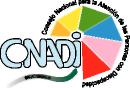 SEGUIMIENTO A LAS RECOMENDACIONES DE PAÍS SOBRE EL CUMPLIMIENTO DE LA CONVENCIÓN SOBRE LOS DERECHOS DE LAS PERSONAS CON DISCAPACIDADV. MONITOREO, SEGUIMIENTO Y EVALUACIÓNSon las herramientas de apoyo estratégico para la producción de información con sentido para actuar de manera objetiva y racional frente al comportamiento político, operativo y emergente del CONADI. Tendrá tres subsistemas que se pondrán en ejecución mediante herramientas convencionales que producirán información para establecer la situación institucional que permita medir avances y resultados parciales y finales:1. MonitoreoEs la herramienta técnica que permita establecer en todo momento las acciones institucionales y los resultados parciales de avance. Su valor técnico es la producción de información permanente sobre las dinámicas de ejecución y sobre las alertas institucionales. Los subsistemas del monitoreo funcionarán de manera simultánea:1.1 Sistema de registro de avances.El sistema busca medir las rutas de avance previstas en el plan teniendo en cuenta cuatro variables: objetivos, metas, resultados e impactos. En este enfoque la meta imagen estará centrada en la Persona con Discapacidad.En ese sentido, el monitoreo entenderá que al institución, los recursos y las acciones tendrán sentido en la medida que sean medios para alcanzar objetivos medibles y visibles en la transformación de una causa que afecte, limite, impida, altere y vulnere a  la  Persona  con  Discapacidad.1.2 Sistemas de alertas.El subsistema de alertas es el instrumento de producción de información estratégica permanente. Genera interpretaciones sobre los riesgos de las Personas con Discapacidad y previene sobre emergencias de atención e intervención. Los sistemas de alertas son el resultado de la lectura de condiciones y coyunturas políticas, económicas, riesgos naturales y emergencias humanitarias que permitirá al CONADI intervenir de manera oportuna.2.	SeguimientoEl seguimiento consiste en la producción de información mensual y anual de todas las dependencias del CONADI relacionada fundamentalmente a las siguientes variables: Planes Operativos Anuales, Plan de Gestión por Resultados y su relación con los avances mensuales de los programas y proyectos previstos en los sistemas de control gubernamental como el SIAF.El Subsistema registrará avances sobre los siguientes aspectos: informes financieros, avances operativos sobre coberturas de atención, programas de formación, acciones de servicio y relacionamiento institucional para alcanzar objetivos programados.3.	EvaluaciónLa Evaluación desde los enfoques convencionales consiste en medir Acción/resultado a partir de las condicionesCONSEJO NACIONAL PARA LA ATENCIÓN DE LAS PERSONAS CON DISCAPACIDADSEGUIMIENTO A LAS RECOMENDACIONES DE PAÍS SOBRE EL CUMPLIMIENTO DE LA CONVENCIÓN SOBRE LOS DERECHOS DE LAS PERSONAS CON DISCAPACIDADcríticas en las que se pretende incidir hacia el cambio de una situación negativa a una positiva.En ese sentido el sistema de evaluación supone el registro de las acciones estructurales de la institución y el nivel de cambio de las Personas con Discapacidad en Guatemala.La evaluación promoverá procesos de investigación específica sobre temas prioritarios del CONADI para establecer los efectos e impactos capaces de transformar una realidad. Igualmente identificará los obstáculos internos y externos para alcanzar objetivos.Tendrá como principal herramienta de medición la Política de Atención a la Discapacidad, la Convención sobre los Derechos de las Personas con Discapacidad, los marcos generales sobre el respeto a los derechos humanos, los protocolos, pronunciamientos internacionales y en particular los relacionados a la atención el presente Plan de Acción 2017-2021 que quedarán sujetos a la rendición de cuentas y la transparencia necesaria.CONSEJO NACIONAL PARA LA ATENCIÓN DE LAS PERSONAS CON DISCAPACIDADonjunta, para una Participación Plena"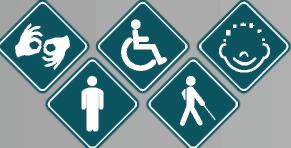 AGAAIAsociación de Alcaldes y Autoridades IndígenasANAMAsociación Nacional de Municipalidades de GuatemalaALMGAcademia de Lenguas Mayas de GuatemalaCACIFComité Coordinador de Asociaciones Agrícolas, Comerciales, Industríales y FinancierasCODEDEConsejo Departamental de Desarrollo Urbano y RuralCEPALComisión Económica para América LatinaCPRGConstitución Política de la República de GuatemalaCONADIConsejo Nacional para la Atención de las Personas con DiscapacidadCRPDComité sobre Derechos de las Personas con DiscapacidadDEMIDefensoría de la Mujer IndígenaFODIGUAFondo de Desarrollo Indígena de GuatemalaFODESFondo de Desarrollo SocialICEFIInstituto Centroamericano de Estudios FiscalesINFOMInstituto de Fomento MunicipalINAPInstituto Nacional de Administración PúblicaMINFINMinisterio de Finanzas PublicasPCDPersonas con DiscapacidadPNUDPrograma de Naciones Unidas para el DesarrolloPNDPolítica Nacional en DiscapacidadPIBProducto Interno BrutoPIFFPlan de Inversiones Físicas y FinancierasSEGEPLANSecretaría de Planificación y Programación de la Presidencia de RepúblicaSEPREMSecretaría Presidencial de la MujerSNIPSistema Nacional de Inversiones PúblicasUNICEFPrograma de Naciones Unidas para la InfanciaUPMUnidad de Planificación MunicipalUSACUniversidad de San Carlos de GuatemalaUTDUnidad Técnica DepartamentalTipo de DiscapacidadCegueraSorderaExtremidad SuperiorExtremidad InferiorExtremidad MentalOtras DiscapacidadTOTAL49,43840,07613,50522,62414,97424,531URBANA22,66917,0576,00211,9747,31811,028RURAL26,76923,0197,50310,6507,65613,503PLAN DE ACCIONES    II TRIMESTRE   III TRIMESTRE \III TRIMESTRE IIV TRIMESTRE \Programa ComunicaciónTrabajo CongresoAprobación LegislaciónDerecho a vivir independiente e inclusión en la sociedad (Párrafo 54, Art. 19)Derecho a vivir independiente e inclusión en la sociedad (Párrafo 54, Art. 19)Derecho a vivir independiente e inclusión en la sociedad (Párrafo 54, Art. 19)Derecho a vivir independiente e inclusión en la sociedad (Párrafo 54, Art. 19)Derecho a vivir independiente e inclusión en la sociedad (Párrafo 54, Art. 19)Derecho a vivir independiente e inclusión en la sociedad (Párrafo 54, Art. 19)DiagnósticoActualmente la respuestas institucionales para atención de la discapacidad de niños y adultos es la insfitucionalidad lo que vulnera capacidades de independencia individual y sus derechos individuales.Actualmente la respuestas institucionales para atención de la discapacidad de niños y adultos es la insfitucionalidad lo que vulnera capacidades de independencia individual y sus derechos individuales.Actualmente la respuestas institucionales para atención de la discapacidad de niños y adultos es la insfitucionalidad lo que vulnera capacidades de independencia individual y sus derechos individuales.Actualmente la respuestas institucionales para atención de la discapacidad de niños y adultos es la insfitucionalidad lo que vulnera capacidades de independencia individual y sus derechos individuales.Actualmente la respuestas institucionales para atención de la discapacidad de niños y adultos es la insfitucionalidad lo que vulnera capacidades de independencia individual y sus derechos individuales.Responsables InstitucionalesProcuraduría General de la Nación (PGN) Congreso de la República de Guatemala Procuraduría de Derechos Humanos CONADI Ministerio de SaludProcuraduría General de la Nación (PGN) Congreso de la República de Guatemala Procuraduría de Derechos Humanos CONADI Ministerio de SaludProcuraduría General de la Nación (PGN) Congreso de la República de Guatemala Procuraduría de Derechos Humanos CONADI Ministerio de SaludProcuraduría General de la Nación (PGN) Congreso de la República de Guatemala Procuraduría de Derechos Humanos CONADI Ministerio de SaludProcuraduría General de la Nación (PGN) Congreso de la República de Guatemala Procuraduría de Derechos Humanos CONADI Ministerio de SaludObjetivoFortalecer los instrumentos y mecanismos legales e institucionales para crear una legislación adecuada para la atención de las Personas con Discapacidad en Guatemala.Fortalecer los instrumentos y mecanismos legales e institucionales para crear una legislación adecuada para la atención de las Personas con Discapacidad en Guatemala.Fortalecer los instrumentos y mecanismos legales e institucionales para crear una legislación adecuada para la atención de las Personas con Discapacidad en Guatemala.Fortalecer los instrumentos y mecanismos legales e institucionales para crear una legislación adecuada para la atención de las Personas con Discapacidad en Guatemala.Fortalecer los instrumentos y mecanismos legales e institucionales para crear una legislación adecuada para la atención de las Personas con Discapacidad en Guatemala.Acciones1.	Comisión Interinstitucional: Medidas cautelares2.	Plan de trabajo PGN y SBS3.	Acuerdo conjunto Organismo Judicial4.	Acuerdo PDH Procuraduría para las Personas con Discapacidad5.	Congreso de la República6.	Ministerio de Finanzas1.	Comisión Interinstitucional: Medidas cautelares2.	Plan de trabajo PGN y SBS3.	Acuerdo conjunto Organismo Judicial4.	Acuerdo PDH Procuraduría para las Personas con Discapacidad5.	Congreso de la República6.	Ministerio de Finanzas1.	Comisión Interinstitucional: Medidas cautelares2.	Plan de trabajo PGN y SBS3.	Acuerdo conjunto Organismo Judicial4.	Acuerdo PDH Procuraduría para las Personas con Discapacidad5.	Congreso de la República6.	Ministerio de Finanzas1.	Comisión Interinstitucional: Medidas cautelares2.	Plan de trabajo PGN y SBS3.	Acuerdo conjunto Organismo Judicial4.	Acuerdo PDH Procuraduría para las Personas con Discapacidad5.	Congreso de la República6.	Ministerio de Finanzas1.	Comisión Interinstitucional: Medidas cautelares2.	Plan de trabajo PGN y SBS3.	Acuerdo conjunto Organismo Judicial4.	Acuerdo PDH Procuraduría para las Personas con Discapacidad5.	Congreso de la República6.	Ministerio de FinanzasCronogramaPROGRAMA DE CUMPLIMIENTOCronogramaPROGRAMA DE CUMPLIMIENTOCronogramaPROGRAMA DE CUMPLIMIENTOCronogramaPROGRAMA DE CUMPLIMIENTOCronogramaPROGRAMA DE CUMPLIMIENTOCronogramaPROGRAMA DE CUMPLIMIENTO1      PLAN DE ACCIONES1      PLAN DE ACCIONESI TRIMESTREII TRIMESTRE]\ III TRIMESTRE]IVTRIMESTRE 1Comisión InternacionalComisión InternacionalPlanes Conjuntos PGN y SBSPlanes Conjuntos PGN y SBSAcuerdo Organismo JudicialAcuerdo Organismo JudicialAcuerdo PDHAcuerdo PDHPlan MINFIN, Congreso de la RepúblicaPlan MINFIN, Congreso de la RepúblicaInforme de VerificaciónInforme de Verificación1ResultadoPara el 2018 contar con la ley y programas de armonización legislativa para la transversalidad de la Convención.Para el 2018 contar con la ley y programas de armonización legislativa para la transversalidad de la Convención.Para el 2018 contar con la ley y programas de armonización legislativa para la transversalidad de la Convención.Para el 2018 contar con la ley y programas de armonización legislativa para la transversalidad de la Convención.Para el 2018 contar con la ley y programas de armonización legislativa para la transversalidad de la Convención.Monitoreo y seguimiento del Plan de AcciónSistema de monitoreo institucional y coordinación para el Monitoreo alternativode ONGs.Plan de divulgación pública.Sistema de monitoreo institucional y coordinación para el Monitoreo alternativode ONGs.Plan de divulgación pública.Sistema de monitoreo institucional y coordinación para el Monitoreo alternativode ONGs.Plan de divulgación pública.Sistema de monitoreo institucional y coordinación para el Monitoreo alternativode ONGs.Plan de divulgación pública.Sistema de monitoreo institucional y coordinación para el Monitoreo alternativode ONGs.Plan de divulgación pública.Evaluación de Avances y ResultadosInformes parciales y finales del cumplimiento.Informes parciales y finales del cumplimiento.Informes parciales y finales del cumplimiento.Informes parciales y finales del cumplimiento.Informes parciales y finales del cumplimiento.Evaluación AlternaAcuerdo y producción de informes alternos sobre los avances parciales y finales de cumplimiento.Acuerdo y producción de informes alternos sobre los avances parciales y finales de cumplimiento.Acuerdo y producción de informes alternos sobre los avances parciales y finales de cumplimiento.Acuerdo y producción de informes alternos sobre los avances parciales y finales de cumplimiento.Acuerdo y producción de informes alternos sobre los avances parciales y finales de cumplimiento.PLAN DE ACCIONESPLAN DE ACCIONES20172018        12019        12020        12021Crear Comisión InternacionalPlanes Conjuntos PGN y SBSAcuerdo Organismo JudicialAcuerdo PDHPlan MINFIN, Congreso de la RepúblicaInforme de VerificaciónPLAN DE ACCIONES2017               2018201920202021Creación de Observatorios Locales y NacionalesCreación de Observatorios Locales y NacionalesImpulso a Reformas Legales: LegislativoImpulso a Reformas Legales: LegislativoConvenio Cámaras EmpresarialesConvenio Cámaras EmpresarialesPlan Acomprañamiento TerritorialPlan Acomprañamiento TerritorialVerificación Institucional PúblicoVerificación Institucional PúblicoInforme EvaluaciónInforme Evaluación2017      1        2018       12019       12020       12021       1Acuerdo SEPREM, DEMI y PDHActualizar Políticas de PND y GeneroRegistro Nacional de Mujeres y NiñasConvenio MINFIN Recursos AnualesConsenso Legislativo PresupuestoVerificación, Monitoreo y SeguimientoInforme Evaluaciónf    |20172018201920202021Revisión de la Ley PINA Art. 13Revisión de la Ley PINA Art. 13Evaluación de Centros de AtenciónEvaluación de Centros de AtenciónRevisión de Reformas a la PNDRevisión de Reformas a la PNDAmpliar Atención áreas RuralesAmpliar Atención áreas RuralesVerificación Institucional PúblicoVerificación Institucional PúblicoInforme EvaluaciónInforme EvaluaciónPLAN DE ACCIONES2017201820192020       12021Estrategia de Comunicación y FormaciónConvenio con MINEDUCVigilancia Campañas PúblicasConvenio Sector PrivadoVerificación InstitucionalInforme EvaluaciónAccesibilidad (Párrafo 27 y 28, Art. 9)Accesibilidad (Párrafo 27 y 28, Art. 9)Accesibilidad (Párrafo 27 y 28, Art. 9)Accesibilidad (Párrafo 27 y 28, Art. 9)Accesibilidad (Párrafo 27 y 28, Art. 9)Accesibilidad (Párrafo 27 y 28, Art. 9)Accesibilidad (Párrafo 27 y 28, Art. 9)Accesibilidad (Párrafo 27 y 28, Art. 9)DiagnósticoDiagnósticoAun y cuando desde el 1996 existe el marco institucional para la atención a las Personas con Discapacidad, el Estado (gobierno nacional-ministerios, gobiernos municipales y sector privado) no se emprendieron reformas hacia escenarios de accesibilidad en la infraestructura vial, transportes y constructiva para las Personas con Discapacidad. Esta debilidad vulnera la inclusión y libertad de movilidad y acceso a oportunidades laborales, educativas, recreativas y sociales.Aun y cuando desde el 1996 existe el marco institucional para la atención a las Personas con Discapacidad, el Estado (gobierno nacional-ministerios, gobiernos municipales y sector privado) no se emprendieron reformas hacia escenarios de accesibilidad en la infraestructura vial, transportes y constructiva para las Personas con Discapacidad. Esta debilidad vulnera la inclusión y libertad de movilidad y acceso a oportunidades laborales, educativas, recreativas y sociales.Aun y cuando desde el 1996 existe el marco institucional para la atención a las Personas con Discapacidad, el Estado (gobierno nacional-ministerios, gobiernos municipales y sector privado) no se emprendieron reformas hacia escenarios de accesibilidad en la infraestructura vial, transportes y constructiva para las Personas con Discapacidad. Esta debilidad vulnera la inclusión y libertad de movilidad y acceso a oportunidades laborales, educativas, recreativas y sociales.Aun y cuando desde el 1996 existe el marco institucional para la atención a las Personas con Discapacidad, el Estado (gobierno nacional-ministerios, gobiernos municipales y sector privado) no se emprendieron reformas hacia escenarios de accesibilidad en la infraestructura vial, transportes y constructiva para las Personas con Discapacidad. Esta debilidad vulnera la inclusión y libertad de movilidad y acceso a oportunidades laborales, educativas, recreativas y sociales.Aun y cuando desde el 1996 existe el marco institucional para la atención a las Personas con Discapacidad, el Estado (gobierno nacional-ministerios, gobiernos municipales y sector privado) no se emprendieron reformas hacia escenarios de accesibilidad en la infraestructura vial, transportes y constructiva para las Personas con Discapacidad. Esta debilidad vulnera la inclusión y libertad de movilidad y acceso a oportunidades laborales, educativas, recreativas y sociales.Aun y cuando desde el 1996 existe el marco institucional para la atención a las Personas con Discapacidad, el Estado (gobierno nacional-ministerios, gobiernos municipales y sector privado) no se emprendieron reformas hacia escenarios de accesibilidad en la infraestructura vial, transportes y constructiva para las Personas con Discapacidad. Esta debilidad vulnera la inclusión y libertad de movilidad y acceso a oportunidades laborales, educativas, recreativas y sociales.Responsables InstitucionalesResponsables InstitucionalesGobierno de Guatemala, MICIVI, Dirección General de TransportesCongreso de la República, Departamento de TransitoMunicipalidades, PDHSector privado (Cámara de la Construcción y transporte público)CONADIGobierno de Guatemala, MICIVI, Dirección General de TransportesCongreso de la República, Departamento de TransitoMunicipalidades, PDHSector privado (Cámara de la Construcción y transporte público)CONADIGobierno de Guatemala, MICIVI, Dirección General de TransportesCongreso de la República, Departamento de TransitoMunicipalidades, PDHSector privado (Cámara de la Construcción y transporte público)CONADIGobierno de Guatemala, MICIVI, Dirección General de TransportesCongreso de la República, Departamento de TransitoMunicipalidades, PDHSector privado (Cámara de la Construcción y transporte público)CONADIGobierno de Guatemala, MICIVI, Dirección General de TransportesCongreso de la República, Departamento de TransitoMunicipalidades, PDHSector privado (Cámara de la Construcción y transporte público)CONADIGobierno de Guatemala, MICIVI, Dirección General de TransportesCongreso de la República, Departamento de TransitoMunicipalidades, PDHSector privado (Cámara de la Construcción y transporte público)CONADIObjetivoObjetivoContribuir a la adopción de instrumentos legales, normativas y sanciones para el cumplimiento de la accesibilidad de las Personas con Discapacidad.Contribuir a la adopción de instrumentos legales, normativas y sanciones para el cumplimiento de la accesibilidad de las Personas con Discapacidad.Contribuir a la adopción de instrumentos legales, normativas y sanciones para el cumplimiento de la accesibilidad de las Personas con Discapacidad.Contribuir a la adopción de instrumentos legales, normativas y sanciones para el cumplimiento de la accesibilidad de las Personas con Discapacidad.Contribuir a la adopción de instrumentos legales, normativas y sanciones para el cumplimiento de la accesibilidad de las Personas con Discapacidad.Contribuir a la adopción de instrumentos legales, normativas y sanciones para el cumplimiento de la accesibilidad de las Personas con Discapacidad.AccionesAcciones1.	Impulsar la aprobación del Proyecto de Decreto 5125 para la -adopción de
regulaciones y sanciones para el acceso a los espacios físicos y el transporte
público.2.	Apoyo a normativas municipales para facilitarla atención en el Transporte
Publico, acceso a espacios físicos y normativas para la construcción accesible a
personas con discapacidad.3.	Acuerdos y convenios con Cámaras Empresariales de la Construcción para
incorporar normativas de acceso a la infraestructura.4.	Divulgación y educación de la CDPD en entidades especializadas en unidades
constructivas.1.	Impulsar la aprobación del Proyecto de Decreto 5125 para la -adopción de
regulaciones y sanciones para el acceso a los espacios físicos y el transporte
público.2.	Apoyo a normativas municipales para facilitarla atención en el Transporte
Publico, acceso a espacios físicos y normativas para la construcción accesible a
personas con discapacidad.3.	Acuerdos y convenios con Cámaras Empresariales de la Construcción para
incorporar normativas de acceso a la infraestructura.4.	Divulgación y educación de la CDPD en entidades especializadas en unidades
constructivas.1.	Impulsar la aprobación del Proyecto de Decreto 5125 para la -adopción de
regulaciones y sanciones para el acceso a los espacios físicos y el transporte
público.2.	Apoyo a normativas municipales para facilitarla atención en el Transporte
Publico, acceso a espacios físicos y normativas para la construcción accesible a
personas con discapacidad.3.	Acuerdos y convenios con Cámaras Empresariales de la Construcción para
incorporar normativas de acceso a la infraestructura.4.	Divulgación y educación de la CDPD en entidades especializadas en unidades
constructivas.1.	Impulsar la aprobación del Proyecto de Decreto 5125 para la -adopción de
regulaciones y sanciones para el acceso a los espacios físicos y el transporte
público.2.	Apoyo a normativas municipales para facilitarla atención en el Transporte
Publico, acceso a espacios físicos y normativas para la construcción accesible a
personas con discapacidad.3.	Acuerdos y convenios con Cámaras Empresariales de la Construcción para
incorporar normativas de acceso a la infraestructura.4.	Divulgación y educación de la CDPD en entidades especializadas en unidades
constructivas.1.	Impulsar la aprobación del Proyecto de Decreto 5125 para la -adopción de
regulaciones y sanciones para el acceso a los espacios físicos y el transporte
público.2.	Apoyo a normativas municipales para facilitarla atención en el Transporte
Publico, acceso a espacios físicos y normativas para la construcción accesible a
personas con discapacidad.3.	Acuerdos y convenios con Cámaras Empresariales de la Construcción para
incorporar normativas de acceso a la infraestructura.4.	Divulgación y educación de la CDPD en entidades especializadas en unidades
constructivas.1.	Impulsar la aprobación del Proyecto de Decreto 5125 para la -adopción de
regulaciones y sanciones para el acceso a los espacios físicos y el transporte
público.2.	Apoyo a normativas municipales para facilitarla atención en el Transporte
Publico, acceso a espacios físicos y normativas para la construcción accesible a
personas con discapacidad.3.	Acuerdos y convenios con Cámaras Empresariales de la Construcción para
incorporar normativas de acceso a la infraestructura.4.	Divulgación y educación de la CDPD en entidades especializadas en unidades
constructivas.Cronograma                    PROGRAMA DE CUMPLIMIENTOCronograma                    PROGRAMA DE CUMPLIMIENTOCronograma                    PROGRAMA DE CUMPLIMIENTOCronograma                    PROGRAMA DE CUMPLIMIENTOCronograma                    PROGRAMA DE CUMPLIMIENTOCronograma                    PROGRAMA DE CUMPLIMIENTOCronograma                    PROGRAMA DE CUMPLIMIENTOCronograma                    PROGRAMA DE CUMPLIMIENTOr20172018       \2019       \2020       \2021       |rAprobación Proyecto Decreto 5125Aprobación Proyecto Decreto 5125rApoyo Normativa MunicipalApoyo Normativa MunicipalrConvenio Sector PrivadoConvenio Sector PrivadorDivulgación CDPD unidades construcciónDivulgación CDPD unidades construcción1rVerificación Institucional PúblicoVerificación Institucional PúblicorInforme EvaluaciónInforme Evaluación1ResultadoResultadoPara el 2021 se habrá completado el marco general de normas y procedimientos que amplíen la accesibilidad de las Personas con Discapacidad a espacios físicos y medios de transporte.Para el 2021 se habrá completado el marco general de normas y procedimientos que amplíen la accesibilidad de las Personas con Discapacidad a espacios físicos y medios de transporte.Para el 2021 se habrá completado el marco general de normas y procedimientos que amplíen la accesibilidad de las Personas con Discapacidad a espacios físicos y medios de transporte.Para el 2021 se habrá completado el marco general de normas y procedimientos que amplíen la accesibilidad de las Personas con Discapacidad a espacios físicos y medios de transporte.Para el 2021 se habrá completado el marco general de normas y procedimientos que amplíen la accesibilidad de las Personas con Discapacidad a espacios físicos y medios de transporte.Para el 2021 se habrá completado el marco general de normas y procedimientos que amplíen la accesibilidad de las Personas con Discapacidad a espacios físicos y medios de transporte.Monitoreo y seguimiento del Plan de AcciónMonitoreo y seguimiento del Plan de AcciónSistema de monitoreo institucional y coordinación de Monitoreo alternativo de ONGs.Sistema de monitoreo institucional y coordinación de Monitoreo alternativo de ONGs.Sistema de monitoreo institucional y coordinación de Monitoreo alternativo de ONGs.Sistema de monitoreo institucional y coordinación de Monitoreo alternativo de ONGs.Sistema de monitoreo institucional y coordinación de Monitoreo alternativo de ONGs.Sistema de monitoreo institucional y coordinación de Monitoreo alternativo de ONGs.Evaluación de Avances y ResultadosEvaluación de Avances y ResultadosInformes parciales y finales del cumplimiento.Informes parciales y finales del cumplimiento.Informes parciales y finales del cumplimiento.Informes parciales y finales del cumplimiento.Informes parciales y finales del cumplimiento.Informes parciales y finales del cumplimiento.EyValuación Institucional AlternaAcuerdo para la elaboración del informe de evaluación alterna por entidades privadas.Acuerdo para la elaboración del informe de evaluación alterna por entidades privadas.Acuerdo para la elaboración del informe de evaluación alterna por entidades privadas.Acuerdo para la elaboración del informe de evaluación alterna por entidades privadas.Acuerdo para la elaboración del informe de evaluación alterna por entidades privadas.Acuerdo para la elaboración del informe de evaluación alterna por entidades privadas.Derecho a la vida (Sin observación ni recomendación, Art. 10)Derecho a la vida (Sin observación ni recomendación, Art. 10)Derecho a la vida (Sin observación ni recomendación, Art. 10)DiagnósticoEl CONADI viene desarrollando acciones de incidencia a nivel del Estado para el reconocimiento, conciencia y visibilidad para la atención de las Personas con Discapacidad. Hasta ahora el esfuerzo es positivo pero insuficiente para su cumplimiento.El CONADI viene desarrollando acciones de incidencia a nivel del Estado para el reconocimiento, conciencia y visibilidad para la atención de las Personas con Discapacidad. Hasta ahora el esfuerzo es positivo pero insuficiente para su cumplimiento.Responsables InstitucionalesGobierno de Guatemala, MSPAS Congreso de la República de Guatemala Procuraduría General de la Nación Procuraduría de Derechos Humanos CONADIGobierno de Guatemala, MSPAS Congreso de la República de Guatemala Procuraduría General de la Nación Procuraduría de Derechos Humanos CONADIObjetivoConsolidar el marco institucional del Estado para favorecer todos los mecanismos y medios al alcance para ampliar el derecho a la vida de las Personas con Discapacidad.Consolidar el marco institucional del Estado para favorecer todos los mecanismos y medios al alcance para ampliar el derecho a la vida de las Personas con Discapacidad.Acciones1.	Observar el comportamiento institucional del Estado para la preservación
de la vida en todas sus expresiones.2.	Coordinar con las instituciones públicas nacionales y municipales
coberturas y atención de derechos de las Personas con Discapacidad3.	Impulsar acciones de educación y divulgación a todo nivel para promover
la protección de las Personas con Discapacidad buscando eliminarla
vulnerabilidad de los derechos plenos a la vida.4.	Priorízar zonas rurales y pueblos indígenas con particular atención a
niñas y niños.1.	Observar el comportamiento institucional del Estado para la preservación
de la vida en todas sus expresiones.2.	Coordinar con las instituciones públicas nacionales y municipales
coberturas y atención de derechos de las Personas con Discapacidad3.	Impulsar acciones de educación y divulgación a todo nivel para promover
la protección de las Personas con Discapacidad buscando eliminarla
vulnerabilidad de los derechos plenos a la vida.4.	Priorízar zonas rurales y pueblos indígenas con particular atención a
niñas y niños.Cronograma                    PROGRAMA DE CUMPLIMIENTOCronograma                    PROGRAMA DE CUMPLIMIENTOCronograma                    PROGRAMA DE CUMPLIMIENTO[      PLAN DE ACCIONES    \[      PLAN DE ACCIONES    \2017      \        2018        \        2019        \        2020        \         2021       |Protección a la vida y DerechosProtección a la vida y DerechosCordinación Institucional: CoberturasCordinación Institucional: CoberturasEducación para la ProtecciónEducación para la ProtecciónAtención Zonas Rurales IndígenasAtención Zonas Rurales Indígenas1Verificación institucional PúblicoVerificación institucional PúblicoInforme evaluaciónInforme evaluaciónResultadoPara el 2021 consolidar un marco institucional que preserve los derechos y la vida plena de las Personas con Discapacidad.Para el 2021 consolidar un marco institucional que preserve los derechos y la vida plena de las Personas con Discapacidad.Monitoreo y seguimiento del Plan de AcciónSistema de monitoreo institucional y coordinación de Monitoreo alternativo de ONGs.Sistema de monitoreo institucional y coordinación de Monitoreo alternativo de ONGs.Evaluación de Avances y ResultadosInformes parciales y finales del cumplimiento.Informes parciales y finales del cumplimiento.Evaluación Institucional y AlternaAcuerdo para la elaboración del informe de evaluación alterna por entidades privadas.Acuerdo para la elaboración del informe de evaluación alterna por entidades privadas.PLAN DE ACCIONES    I20172018       12019       12020       12021       1Acuerdo CONRED-CONADIInclusión Marco SENADISistema de Coordinación InstitucionalMonitoreo, Seguimiento y EvaluaciónPLAN DE ACCIONES    I2021       1Comisión de Estudio JurídicoReformar al Marco LegalDiscución y Consenso sobre DerechosMonitoreo, Seguimiento y EvaluaciónInforme EvaluaciónPLAN DE ACCIONES    I20172018^MJJV^M2021       1Creación Comisión JusticiaJuzgados contra Femicidio, GratuidadProgramas de Formación	1Coordinación Sistema PenitenciarioSistemas de Monitoreo y Seguimiento1Informe Evaluación^■¿^^íkíWí^í       ÍÍ£A¿»2017                2018                2019                2020                 2021Seguimiento Comisión JusticiaSeguimiento Comisión JusticiaCoordinación Sistema PenitenciarioCoordinación Sistema PenitenciarioPlan Formación Personal del SPPlan Formación Personal del SPVerificación Institucional CONADIVerificación Institucional CONADIMonitoreo, Seguimiento EvaluaciónMonitoreo, Seguimiento EvaluaciónResultadoPara el 2021 se cumplirán los marcos de aplicación para las PCD que se encuentren en condición de privados de libertad.Monitoreo y Seguimiento del Plan de AcciónSistema de monitoreo institucional y coordinación de Monitoreo alternativo de ONGs.Evaluación Institucional y AlternaEvaluación CONADI y acuerdo para la elaboración del informe de evaluación alterna por entidades privadas.LINEA DE ACCIÓN 14: PLAN 2017-2021LINEA DE ACCIÓN 14: PLAN 2017-2021Protección contra la tortura y otros tratos o penas crueles, inhumanos o degradantes(Párrafo 43 y 44, Art. 15)Protección contra la tortura y otros tratos o penas crueles, inhumanos o degradantes(Párrafo 43 y 44, Art. 15)DiagnósticoEl Comité Contra la Tortura emitió observaciones en el año 2013 (CAT/C/GTM/CO/5-6,2013) relativas a la aplicación de medidas cautelares expresadas por la Comisión Interamerícana de Derechos Humanos que determinó respecto al Hospital Nacional de Salud Mental Federico Mora.Responsables InstitucionalesComisión contra la Tortura, Congreso de la República, SBS, MINGOB, Sistema Penitenciario, Ministerio de Salud Pública y Asistencia Social PDH, PGN, COPREDEH, FODES. CONADIObjetivoContribuirá la aplicación de las medidas cautelares de la Comisión Contra la Tortura para eliminar toda acción de tratos crueles en el Hospital de Salud Mental.PLAN DE ACCIONES    I^K7//T^H2021       1Participación Comisión InterinstitucionalCreación Comisión IndependienteSupervisión Hospital de Salud MentalCoordinación Ministerio de SaludCoordinación PDH y PGNMonitoreo, Seguimiento EvaluaciónResponsables InstitucionalesMinisterio Público, PGNyPDH, SBS, CONACMI, MINGOB, OSAR Policía Nacional Civil, SVET, Mecanismo contra la tortura, CONADIObjetivoEstablecer canales de atención y denuncia, así como el mecanismo de investigación para prevenir y proteger a las PCD de la explotación y formas de abuso y violencia sexual de mujeres, niños y niñas.PLAN DE ACCIONES201720182021Seguimiento Comisión JusticiaRegistros de Estadística NacionalPlan de Formación PrevenciónVerificación Institucional CONADIMonitoreo, Seguimiento EvaluaciónResponsables InstitucionalesProcuraduría de Derechos Humanos, SVET, INACIF OSAR Ministerio de Salud Pública, CONJUVE, SEPREM Gobiernos Municipales, ANAMyAGAAl CONADIObjetivoContribuirá la eliminación de prácticas de salud reproductivas que vulneren los derechos y libertades de las PCD.PLAN DE ACCIONES20172018201920202021Coordinación MSPASProgramas Gobiernos MunicipalesPrograma ONGs NacionalesVerificación Institucional CONADIMonltoreo, Seguimiento EvaluaciónLINEA DE ACCIÓN 17: PLAN 2017-2021LINEA DE ACCIÓN 17: PLAN 2017-2021Libertad de desplazamiento y nacional (Párrafo 51, y 52, Art. 18)Libertad de desplazamiento y nacional (Párrafo 51, y 52, Art. 18)DiagnósticoEl precepto Constitucional establece el derecho a la identidad y nombre desde el nacimiento y mayoría de edad, que se encuentra asegurado por el Registro Nacional de Personas (RENAP).Responsables InstitucionalesGobierno de Guatemala Registro Nacional de Personas Procuraduría de Derechos Humanos CONADIObjetivoAsegurar a las PCD el derecho a la identificación y nombre mediante los servicios oportunos del Registro Nacional de Personas.PLAN DE ACCIONES20172018201920202021Coordinación RENAPCoordinación ANAM y AGAAIPrograma de divulgaciónApoyo jurídico a PCDMonitoreo, seguimiento evaluación1LINEA DE ACCIÓN 18: PLAN 2017-2021LINEA DE ACCIÓN 18: PLAN 2017-2021Movilidad personal e independencia (No se hicieron observaciones ni recomendaciones, Art. 20)Movilidad personal e independencia (No se hicieron observaciones ni recomendaciones, Art. 20)DiagnósticoEl Estado de Guatemala no ha desarrollado las acciones que incidan en la vida independiente de las personas con discapacidad y tampoco ha desarrollado programas que garanticen los apoyos técnicos, asistencia personal y animal que promueva su locomoción y movilidad segura.Responsables InstitucionalesGobierno de GuatemalaMIDES, MSPAS, INGUAT, MINECO, ANAM, AGAAIProcuraduría de Derechos HumanosCONADIObjetivoContribuir a crear condiciones públicas y privadas para foñalecer los sistemas de apoyo y la movilidad personal que favorezcan la participación social de las Personas con Discapacidad.PLAN DE ACCIONES    I20172021       1Crear ComisiónCoordinación de EntidadesConvenios con el Sector PrivadoPrograma de DivulgaciónMonitoreo, Seguimiento EvaluaciónResponsables InstitucionalesCONCYT, SENACYT, SIT, Cámara de publicistas, Asociación de Periodistas de Guatemala, Cámara Guatemalteca de Medios de Comunicación Ministerio de Educación Pública, CONADIObjetivoPoner a disposición y de forma accesible el uso de tecnologías de la comunicación en programas educativos para la atención a las PCD con especial atención a lectura braille y lenguaje de señas.Convenio CONADI-CONCYT-SECYTAcuerdos APG y CMCAcuerdo MINEDUC y Ministerio de CulturaVerificación Institucional CONADIMonitoreo, Seguimiento EvaluaciónLINEA DE ACCIÓN 20: PLAN 2017-2021LINEA DE ACCIÓN 20: PLAN 2017-2021Respeto de la privacidad (No se hicieron observaciones ni recomendaciones, Art. 22)Respeto de la privacidad (No se hicieron observaciones ni recomendaciones, Art. 22)DiagnósticoSi bien el marco Constitucional de Guatemala resguarda el derecho a la privacidad e información relativa a la persona. Bajo ninguna circunstancia la información y la condición de una persona, como la discapacidad deben ser motivo de injerencia o violación de su privacidad.PLAN DE ACCIONES    |20172018        |        2019                2020                 2021Programas de Divulgación en MediosCoordinar Gobiernos MunicipalesApoyo Programas de FormaciónApoyo a casos de PCDMonitoreo, Seguimiento EvaluaciónPLAN DE ACCIONES2017               26U8       |2021Promover Reformas CongresoApoyo PGN Tramite de ReformasVerificación Institucional CONADIMonitoreo, Seguimiento Evaluación2017       12018        12019        12020        12021       1Conv. MINEDUC-Universidades-ALMGProgramas, MIDES.SBS, MunicipiosFortalecer Defensoriaa PDH y Reforma 57-2008Verificación Institucional CONADIMonitoreo, Seguimiento EvaluaciónSalud (Párrafo 61 y 62, Art. 25)Salud (Párrafo 61 y 62, Art. 25)Salud (Párrafo 61 y 62, Art. 25)Salud (Párrafo 61 y 62, Art. 25)Salud (Párrafo 61 y 62, Art. 25)Salud (Párrafo 61 y 62, Art. 25)Salud (Párrafo 61 y 62, Art. 25)Salud (Párrafo 61 y 62, Art. 25)DiagnósticoDiagnósticoEn la última década en Guatemala se evidenció la precariedad de los servicios de salud para la población en general. Esta circunstancia se ve agravada en zonas rurales alejadas de los centros urbanos donde existen servicios de atención en salud, lo que explica razones de la inexistencia de atención particularmente a PCD.En la última década en Guatemala se evidenció la precariedad de los servicios de salud para la población en general. Esta circunstancia se ve agravada en zonas rurales alejadas de los centros urbanos donde existen servicios de atención en salud, lo que explica razones de la inexistencia de atención particularmente a PCD.En la última década en Guatemala se evidenció la precariedad de los servicios de salud para la población en general. Esta circunstancia se ve agravada en zonas rurales alejadas de los centros urbanos donde existen servicios de atención en salud, lo que explica razones de la inexistencia de atención particularmente a PCD.En la última década en Guatemala se evidenció la precariedad de los servicios de salud para la población en general. Esta circunstancia se ve agravada en zonas rurales alejadas de los centros urbanos donde existen servicios de atención en salud, lo que explica razones de la inexistencia de atención particularmente a PCD.En la última década en Guatemala se evidenció la precariedad de los servicios de salud para la población en general. Esta circunstancia se ve agravada en zonas rurales alejadas de los centros urbanos donde existen servicios de atención en salud, lo que explica razones de la inexistencia de atención particularmente a PCD.En la última década en Guatemala se evidenció la precariedad de los servicios de salud para la población en general. Esta circunstancia se ve agravada en zonas rurales alejadas de los centros urbanos donde existen servicios de atención en salud, lo que explica razones de la inexistencia de atención particularmente a PCD.Responsables InstitucionalesResponsables InstitucionalesMinisterio de Salud Pública y Asistencia SocialProcuraduría de Derechos HumanosIGSSONGs de atención a PCDCONADIMinisterio de Salud Pública y Asistencia SocialProcuraduría de Derechos HumanosIGSSONGs de atención a PCDCONADIMinisterio de Salud Pública y Asistencia SocialProcuraduría de Derechos HumanosIGSSONGs de atención a PCDCONADIMinisterio de Salud Pública y Asistencia SocialProcuraduría de Derechos HumanosIGSSONGs de atención a PCDCONADIMinisterio de Salud Pública y Asistencia SocialProcuraduría de Derechos HumanosIGSSONGs de atención a PCDCONADIMinisterio de Salud Pública y Asistencia SocialProcuraduría de Derechos HumanosIGSSONGs de atención a PCDCONADIObjetivoObjetivoFortalecerlos sistemas de salud para ampliar coberturas de atención a PCD.Fortalecerlos sistemas de salud para ampliar coberturas de atención a PCD.Fortalecerlos sistemas de salud para ampliar coberturas de atención a PCD.Fortalecerlos sistemas de salud para ampliar coberturas de atención a PCD.Fortalecerlos sistemas de salud para ampliar coberturas de atención a PCD.Fortalecerlos sistemas de salud para ampliar coberturas de atención a PCD.AccionesAcciones1.	Convenio CONADI-MSPAS para la atención en salud de PCD.2.	Impulsar el protocolo para la certificación de la discapacidad.3.	Programas de formación y capacitación a personal Médico yparamédico sobre
derechos para la atención a las PCD.4.	Inclusión de programas de Salud Mental y Salud Reproductiva en los programas
de atención en Salud.5.	Promoverla creación de Observatorios sobre la atención de PCD en programas
de salud en hospitales públicos.1.	Convenio CONADI-MSPAS para la atención en salud de PCD.2.	Impulsar el protocolo para la certificación de la discapacidad.3.	Programas de formación y capacitación a personal Médico yparamédico sobre
derechos para la atención a las PCD.4.	Inclusión de programas de Salud Mental y Salud Reproductiva en los programas
de atención en Salud.5.	Promoverla creación de Observatorios sobre la atención de PCD en programas
de salud en hospitales públicos.1.	Convenio CONADI-MSPAS para la atención en salud de PCD.2.	Impulsar el protocolo para la certificación de la discapacidad.3.	Programas de formación y capacitación a personal Médico yparamédico sobre
derechos para la atención a las PCD.4.	Inclusión de programas de Salud Mental y Salud Reproductiva en los programas
de atención en Salud.5.	Promoverla creación de Observatorios sobre la atención de PCD en programas
de salud en hospitales públicos.1.	Convenio CONADI-MSPAS para la atención en salud de PCD.2.	Impulsar el protocolo para la certificación de la discapacidad.3.	Programas de formación y capacitación a personal Médico yparamédico sobre
derechos para la atención a las PCD.4.	Inclusión de programas de Salud Mental y Salud Reproductiva en los programas
de atención en Salud.5.	Promoverla creación de Observatorios sobre la atención de PCD en programas
de salud en hospitales públicos.1.	Convenio CONADI-MSPAS para la atención en salud de PCD.2.	Impulsar el protocolo para la certificación de la discapacidad.3.	Programas de formación y capacitación a personal Médico yparamédico sobre
derechos para la atención a las PCD.4.	Inclusión de programas de Salud Mental y Salud Reproductiva en los programas
de atención en Salud.5.	Promoverla creación de Observatorios sobre la atención de PCD en programas
de salud en hospitales públicos.1.	Convenio CONADI-MSPAS para la atención en salud de PCD.2.	Impulsar el protocolo para la certificación de la discapacidad.3.	Programas de formación y capacitación a personal Médico yparamédico sobre
derechos para la atención a las PCD.4.	Inclusión de programas de Salud Mental y Salud Reproductiva en los programas
de atención en Salud.5.	Promoverla creación de Observatorios sobre la atención de PCD en programas
de salud en hospitales públicos.Cronograma                    PROGRAMA DE CUMPLIMIENTOCronograma                    PROGRAMA DE CUMPLIMIENTOCronograma                    PROGRAMA DE CUMPLIMIENTOCronograma                    PROGRAMA DE CUMPLIMIENTOCronograma                    PROGRAMA DE CUMPLIMIENTOCronograma                    PROGRAMA DE CUMPLIMIENTOCronograma                    PROGRAMA DE CUMPLIMIENTOCronograma                    PROGRAMA DE CUMPLIMIENTOPLAN DE ACCIONESPLAN DE ACCIONES20172018201920202021       1Convenio MSPAS/CONADIConvenio MSPAS/CONADIProgramas de Formación y CapacitaciónProgramas de Formación y CapacitaciónProtocolo de CertificaciónProtocolo de CertificaciónPrograma Salud Mental y ReproductivaPrograma Salud Mental y ReproductivaCreación de Observatorios Locales y NacionalesCreación de Observatorios Locales y NacionalesVerificación Institucional CONADIVerificación Institucional CONADI1Monitoreo, Seguimiento EvaluaciónMonitoreo, Seguimiento Evaluación1ResultadoResultadoPara el 2021 los programas de salud estarán funcionando con coberturas hacia las PCD.Para el 2021 los programas de salud estarán funcionando con coberturas hacia las PCD.Para el 2021 los programas de salud estarán funcionando con coberturas hacia las PCD.Para el 2021 los programas de salud estarán funcionando con coberturas hacia las PCD.Para el 2021 los programas de salud estarán funcionando con coberturas hacia las PCD.Para el 2021 los programas de salud estarán funcionando con coberturas hacia las PCD.Monitoreo y Seguimiento del Plan de AcciónMonitoreo y Seguimiento del Plan de AcciónSistema de monitoreo institucional y coordinación de Monitoreo.Sistema de monitoreo institucional y coordinación de Monitoreo.Sistema de monitoreo institucional y coordinación de Monitoreo.Sistema de monitoreo institucional y coordinación de Monitoreo.Sistema de monitoreo institucional y coordinación de Monitoreo.Sistema de monitoreo institucional y coordinación de Monitoreo.Evaluación de Avances y ResultadosEvaluación de Avances y ResultadosInformes parciales y finales del cumplimiento.Informes parciales y finales del cumplimiento.Informes parciales y finales del cumplimiento.Informes parciales y finales del cumplimiento.Informes parciales y finales del cumplimiento.Informes parciales y finales del cumplimiento.Monitoreo Institucional y AlternaMonitoreo Institucional y AlternaEvaluación CONADI y acuerdo para la elaboración del informe de evaluación alterna por entidades privadas.Evaluación CONADI y acuerdo para la elaboración del informe de evaluación alterna por entidades privadas.Evaluación CONADI y acuerdo para la elaboración del informe de evaluación alterna por entidades privadas.Evaluación CONADI y acuerdo para la elaboración del informe de evaluación alterna por entidades privadas.Evaluación CONADI y acuerdo para la elaboración del informe de evaluación alterna por entidades privadas.Evaluación CONADI y acuerdo para la elaboración del informe de evaluación alterna por entidades privadas.PLAN DE ACCIONES    I2017       120182019       12020        12021       1Programas MINEDUC, MSPASProgramas Niños y NiñasFormación ProfesionalesVerificación Institucional PúblicoInforme Evaluación.CIONES    I201720182019       12020       12021       1Convenio Ministerio Economía/CONADIConvenio Ministerio Economía/CONADIConvenio MINTRAB/CONADIConvenio MINTRAB/CONADIConvenio Sector Económico/CONADIConvenio Sector Económico/CONADIConvenio Plan INTECAPConvenio Plan INTECAPVerificación Institucional PúblicoVerificación Institucional PúblicoInforme EvaluaciónInforme EvaluaciónPLANDEACCIONl>S20172018201920202021Acuerdo Vice Ministerio ViviendaAcuerdo Vice Ministerio ViviendaAcuerdo MIDES/CONADIAcuerdo MIDES/CONADIAcuerdo Gobiernos MunicipalesAcuerdo Gobiernos MunicipalesObservatorios Territorial de ProtecciónObservatorios Territorial de ProtecciónVerificación Institucional CONADIVerificación Institucional CONADIMonitoreo, Seguimiento y EvaluaciónMonitoreo, Seguimiento y EvaluaciónLINEA DE ACCIÓN 27: PLAN 2017-2021LINEA DE ACCIÓN 27: PLAN 2017-2021Participación en la vida política y pública (Párrafo 67 y 68, Art. 29)Participación en la vida política y pública (Párrafo 67 y 68, Art. 29)DiagnósticoEl derecho a elegir y ser electo constituye uno de los valores más importantes de las libertades ciudadanas y democráticas. Hasta ahora los mecanismos previsto en el Decreto 1-85 si bien abren la participación del ciudadano en partidos políticos, carece de la promoción y acceso a PCD.PLANDEACCIONES20172018201920202021Participación PolíticaParticipación PolíticaDispositivos Accesibles y BraileDispositivos Accesibles y BrailePromover Reforma Reglamento ElectoralPromover Reforma Reglamento ElectoralAcceso a Edificios de VotaciónAcceso a Edificios de VotaciónAcuerdo Partidos PolíticosAcuerdo Partidos PolíticosVerificación Institucional CONADIVerificación Institucional CONADIInforme EvaluaciónInforme EvaluaciónResponsables InstitucionalesMinisterio de Cultura y Deportes, Tipografía Nacional, Sector Cultural Privado, Medios de comunicación televisiva, CONADI, Congreso de la República, MINECO, INGUATObjetivoContribuir a la adopción de sistemas de traducción para personas con discapacidad auditiva y programas de publicación en Braille para personas con discapacidad visual.PLAN DE ACCIONES    IPLAN DE ACCIONES    I20192020        12021Implementación Tratado MarrakechIncidir para la reforma del Decreto 33-98Acuerdo Empresas TelevisivasAcuerdo Sector CultutalInforme Evaluación>NES    I20172018       12019       12020       12021       1Difusión de Datos 2da. EncuestaDifusión de Datos 2da. EncuestaCenso de PoblaciónCenso de PoblaciónAcuerdo INEAcuerdo INECoordinación PNU Informe IDHCoordinación PNU Informe IDHVerificación InstitucionalVerificación InstitucionalInforme EvaluaciónInforme EvaluaciónPLAN DE ACCIONES2017201820192020       12021Política de CooperaciónCoordinación con SEGEPLANAcuerdo PNUDAcuerdo Ministerio Relaciones ExterioresVerificación Institucional PúblicoInforme EvaluaciónResponsables InstitucionalesGobierno de GuatemalaCongreso de la República de GuatemalaMinisterio de FinanzasObjetivoFortalecerla institucionalidad del CONADI para asumirla rectoría y capacidad de incidencia institucional para alcanzar objetivos de atención a las PCD.2017       12018        12019        12020        12021       1Actualizar la Política en DiscapacidadReestructura CONADISistema de Inclusión de PCDAcuerdo MINFINAcuerdo Congreso de la RepúblicaMonitoreo, Seguimiento y Evaluación